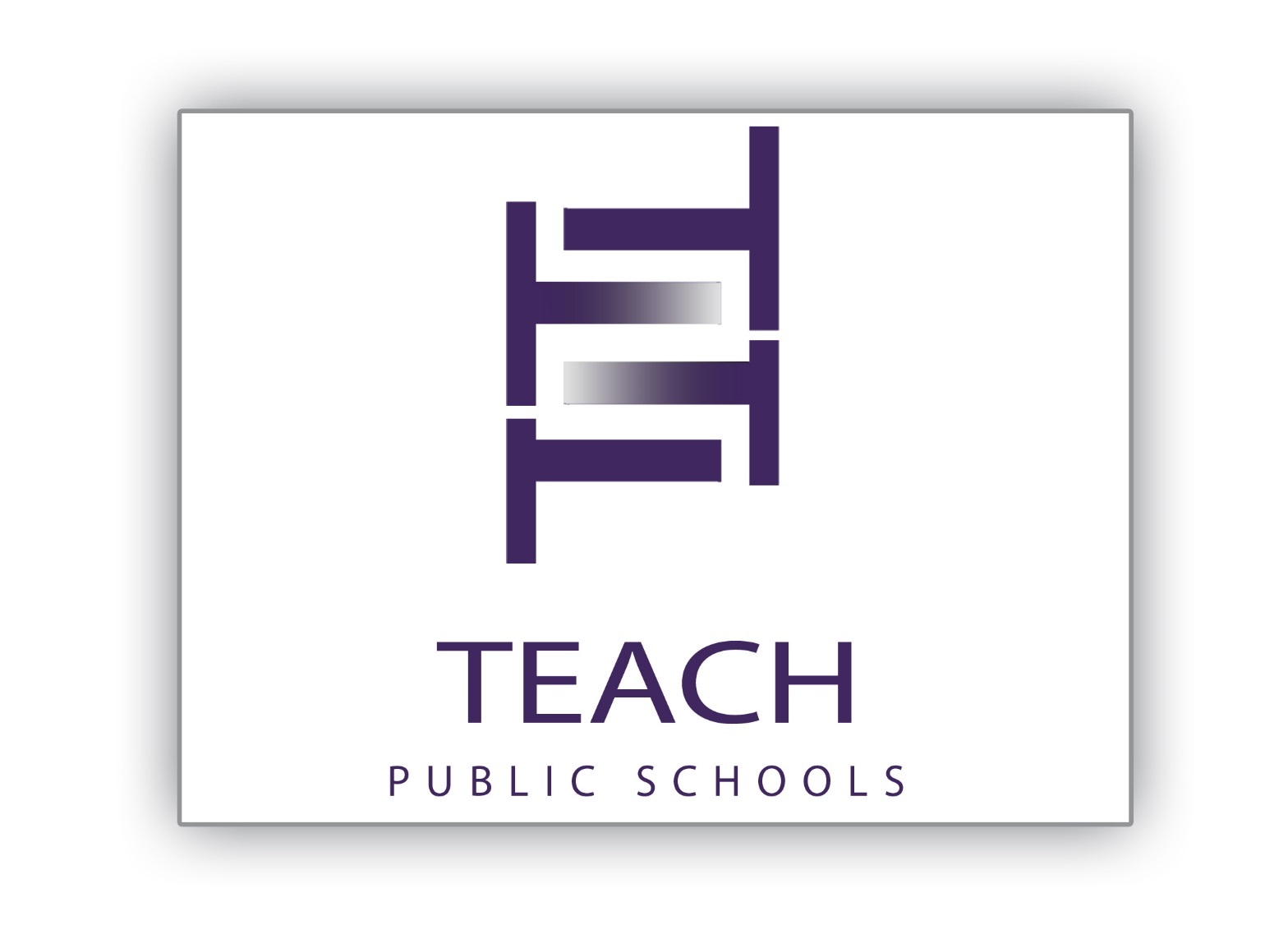 TEACH Las Vegas charterEmployee Handbook2021-2022 TABLE OF CONTENTSSECTION 1 – WELCOME	8WELCOME TO TEACH Las Vegas!	8SECTION 2 – GENERAL	9SECTION 3 – OUR MISSION/VISION/PHILOSOPHY	10MISSION STATEMENT	10VISION STATEMENT	10ACADEMIC PHILOSOPHY	10SECTION 4 – EMPLOYMENT	11EMPLOYMENT APPLICATIONS	11AT WILL EMPLOYMENT	11EQUAL EMPLOYMENT OPPORTUNITY	11HARASSMENT	12What is Harassment?	13What is abusive conduct/workplace bullying?	13What is Retaliation?	14Responsibility	14Reporting	14Investigation/Complaint Procedure	15Conclusion	16Training Requirements	16OPEN COMMUNICATION POLICY	17PUBLIC RELATIONS	19SECTION 5 – THE EMPLOYMENT PROCESS	21EMPLOYEE CLASSIFICATIONS	21EMPLOYEE STATUS AND CLASSIFICATIONS	21Exempt	22Non-Exempt	22Regular Full-Time	22Regular Part-Time	22Temporary (Full-Time or Part-Time)	22WORK SCHEDULES	22Instructional Employees:	23Non-Instructional Employees:	23WORKWEEK AND WORKDAY	24SCHOOL HOLIDAYS	24ACADEMIC FREEDOM [OPTIONAL]	25ATTENDANCE AND PUNCTUALITY	25ATTENDANCE/PUNCTUALITY	26TIME RECORDS (NON-EXEMPT EMPLOYEES)	26MEAL AND REST PERIODS (NON-EXEMPT EMPLOYEES)	26Meal Periods	27Rest Periods	27Reporting Form [OPTIONAL]	28PAYDAYS	28PAYROLL WITHHOLDINGS	29SECTION 6 – CONDITIONS OF EMPLOYMENT	30IMMIGRATION LAW COMPLIANCE	30CREDENTIAL REQUIREMENTS	30CRIMINAL BACKGROUND CHECK	31CHILD ABUSE AND NEGLECT REPORTING ACT	31FIRST-AID AND CPR TRAINING	32PERSONNEL FILES	32CHANGES IN EMPLOYMENT	32SECTION 7 – PERFORMANCE	33EMPLOYEE PERFORMANCE REVIEW	33PERFORMANCE EVALUATIONS	33Administrative and Classified Staff:	33Teachers:	33Basis for Determining Pay	34SECTION 8 – LEAVES	35FAMILY MEDICAL LEAVE ACT/NEVADA FAMILY RIGHTS ACT [MUST BE IN EVERY HANDBOOK BUT ONLY EMPLOYEES WHO ARE ELIGIBLE MAY TAKE IT.  SEE ELIGIBILITY REQUIREMENTS IN POLICY AND FOOTNOTE 1]	35NEW PARENT LEAVE ACT [ONLY SCHOOLS WITH 20-49 EMPLOYEES]	37PREGNANCY DISABILITY LEAVE	38MILITARY SPOUSE LEAVE	39WORKERS’ COMPENSATION LEAVE	40BEREAVEMENT LEAVE	40JURY DUTY LEAVE	40TIME OFF TO VOTE	40DOMESTIC VIOLENCE LEAVE/SEXUAL ASSAULT/STALKING LEAVE	42MILITARY LEAVE	44SECTION 9 – BENEFITS	47VACATION	47Standard Vacation Policy	47SICK LEAVE	48ALTERNATIVE ONE – STATE STATUTORY MANDATED ACCRUAL METHOD:	48Eligible Employees	48Permitted Use	48Accrual Rate, Maximum, and Carryover	48Limits on Use	49Notification	49Termination	49No Discrimination or Retaliation	49ALTERNATIVE TWO – BANKED LUMP SUM METHOD:	49Eligible Employees	49Permitted Use	49Allotment	50Limits on Use	50Notification	50Termination	50No Discrimination or Retaliation	50PAID TIME OFF (PTO) POLICY	51INSURANCE BENEFITS	51COBRA BENEFITS	51SOCIAL SECURITY/MEDICARE	52STATE DISABILITY INSURANCE (WAGE SUPPLEMENT)	52PAID FAMILY LEAVE (WAGE SUPPLEMENT)	52WORKER’S COMPENSATION INSURANCE	52SECTION 10 – EMPLOYEE COMMUNICATIONS	53COMMUNICATIONS POLICY	53No Expectation of Privacy	53Professional Use of Communication Systems Required	54Offensive and Inappropriate Material	54Solicitations	55Licenses and Fees	55Games and Entertainment Software	55Confidential Information	55Copyrights and Trademarks	55Maintenance and Security of the System	55Violations of this Policy	56Amendment and Modification of this Policy	56SOCIAL MEDIA POLICY	56EQUIPMENT POLICY	59Laptop Computers	59LAPTOP COMPUTERS	60CELL PHONE POLICY	61TELEPHONE CALLS AND TEXTING	61PERSONAL PHONE AND PERSONAL CELL PHONE USE	61NO SOLICITATION/DISTRIBUTION POLICY [OPTIONAL]	62Definitions	63Employee Responsibility	63NEPOTISM POLICY	63BUILDING SECURITY/SCHOOL KEYS	64INTERNAL INVESTIGATIONS & SEARCHES	64VIOLENCE IN THE WORKPLACE	64SECTION 11 – STANDARDS OF CONDUCT	66PERSONAL STANDARDS	66PUBLIC IMAGE/DRESS CODE	66PERSONAL APPEARANCE/STANDARDS OF DRESS	66DISCIPLINARY PHYSICAL CONTACT WITH STUDENTS	67STAFF-STUDENT INTERACTIONS	67Boundaries Defined	67Acceptable and Unacceptable Behaviors	67Unacceptable Behaviors	68Acceptable Behaviors	69Boundaries Reporting	71Investigating	71Consequences	71CUSTOMER & PUBLIC RELATIONS	72PROHIBITED CONDUCT	72CONFIDENTIAL INFORMATION	74CONFLICTS OF INTEREST	75Outside Employment	75EXPENSE REIMBURSEMENT POLICY	76General guidelines	76Travel guidelines	77Cell Phone Reimbursement	77SECTION 12 – SAFETY	79SUBSTANCE AND ALCOHOL POLICY	79SMOKING	81SECURITY	81PARKED VEHICLES	81USE OF PERSONAL VEHICLE FOR SCHOOL BUSINESS	82PERSONAL AUTOMOBILE	82PERSONAL PROPERTY	82SAFETY POLICY	82ERGONOMICS	83SECTION 13 – TERMINATION	84VOLUNTARY TERMINATION	84INVOLUNTARY TERMINATION	84EXIT INTERVIEWS	84VERIFICATION AND REFERENCE POLICY	84EMPLOYEE HANDBOOK ACKNOWLEDGEMENT	86Addenda Form A; Non-Exempt Employee Meal Period Waiver Agreement	87Addenda Form B; Non-Exempt Employee Meal and Rest Period Reporting Form	88Addenda C:  COVID-19 RELATED EMPLOYMENT LEAVE POLICIESEMERGENCY PAID SICK LEAVE (“COVID-PSL”)PurposeEligible EmployeesDefinitionsPermitted UseHours of Paid Leave ReceivedCaps on Amount of Paid Leave ReceivedLimits on UseIntermittent Leave  Optional – if you do not want to allow intermittent use, you may delete in its entiretyUse Of Paid BenefitsMaintenance of Health BenefitsNotificationTerminationNo Discrimination or RetaliationEMERGENCY FAMILY AND MEDICAL LEAVE EXPANSION ACT (“E-FMLA”)PurposeEligible EmployeesDefinitionsPermitted UsePaid Leave ReceivedLimits on UseIntermittent Leave  Optional – if you do not want to allow intermittent use, you may delete in its entiretyUse of Paid BenefitsMaintenance of Health BenefitsNotificationTerminationRestoration to PositionNo Discrimination or RetaliationOtherTEMPORARY REMOTE WORK POLICYEligibilityConditions of Remote WorkExpense ReimbursementRETURN TO WORK POLICYRequired Use of MasksWELCOMEWELCOME TO TEACH Las Vegas!We are happy to have you join us at TEACH Las Vegas (or “School”). We believe our school is truly unique.  We serve a diverse group of talented and hardworking students. We regard the work we do as being of utmost importance. Therefore, we have very high expectations for professionalism and performance for each one of our employees. All employees should treat all individuals, including students, teachers, administrators, volunteers, and family members, with respect, and approach all situations as opportunities to learn.This handbook has been written to provide you with an overview of TEACH Las Vegas, its personnel policies and procedures, and your benefits as a TEACH Las Vegas employee.This handbook is intended to explain in general terms those policies that most often apply to your day-to‐day work activities. This handbook cannot anticipate every situation or answer every question about employment, and it is not an employment contract. Employees are expected to read this handbook thoroughly upon receipt, to know and abide by the policies outlined herein, and as revised over time, throughout their employment. No TEACH Las Vegas guideline, practice, manual or rule may alter the “at‐will” status of your relationship with TEACH Las Vegas.In order to retain necessary flexibility in the administration of its policies, procedures and benefits, TEACH Las Vegas reserves the right to change, deviate from, eliminate, or revise the handbook, except for the at-will provisions, at any time, without notice, whenever TEACH Las Vegas determines that such action is warranted.  For these reasons, we urge you to check with the Assistant Superintendent of Instruction and Human Resources to obtain current information regarding the status of any particular policy, procedure or practice. This handbook supersedes and replaces all previous personnel policies, practices, and procedures.I welcome you and wish you great success and fulfillment at TEACH Las Vegas.SincerelyMildred S. Cunningham Executive DirectorTEACH Public SchoolsGENERALThis handbook serves as a guide for the employer/employee relationship. This handbook applies to faculty and staff at TEACH Las Vegas. The standards of conduct apply to all individuals who work on the school premises including independent contractors, vendors, and visitors. Unless otherwise indicated, a benefit, policy, program, or procedure applies, or is available, to ALL eligible employees.This handbook contains only general information and guidelines.  It is not intended to be comprehensive or to address all the possible applications of, or exceptions to, the general policies and procedures described.  For that reason, if you have any questions concerning eligibility for a particular benefit, or the applicability of a policy or practice to you, you should address your specific questions to your supervisor or the Assistant Superintendent of Instruction and Human Resources.  You are responsible for reading, understanding, and complying with the provisions of this Handbook.  Our objective is to provide you with a work environment that is constructive to both personal and professional growth. Neither this handbook nor any other TEACH Las Vegas document confers any contractual right, either express or implied, to remain in TEACH Las Vegas’s employ, nor does it guarantee any fixed term or condition of your employment.  Except as otherwise provided in an executed employment agreement, your employment is not for any specified period of time and may be terminated at will, with or without cause and without prior notice, by TEACH Las Vegas or you may resign for any reason at any time.No supervisor or other representative of TEACH Las Vegas except the Executive Director, Superintendent, or CFO with the approval of the Board of Directors, has the authority to enter into any agreement for employment for any specified period of time, or to make any agreement contrary to the above. Second, the procedures, practices, policies, and benefits described herein may be modified or discontinued from time to time with or without advance notice.  We will try to inform you of any changes as they occur.Finally, this handbook contains proprietary information that should not be disclosed outside TEACH Las Vegas, other than to individuals affiliated with TEACH Las Vegas whose knowledge of the information is required in the normal course of business.OUR MISSION/VISION/PHILOSOPHYMISSION STATEMENTTEACH Las Vegas’ mission is to create a high quality, innovative teaching and learning environment that focuses on literacy, integrating state-of-the-art technologies across the core curriculum to achieve academic proficiency for all students.  VISION STATEMENTOur vision is to reach students of all backgrounds by teaching the entire child, which includes the social, physical, emotional, and intellectual needs of the student.  Upon graduation, the knowledge and the experience acquired at our schools are effectively applied to students’ daily lives. ACADEMIC PHILOSOPHYTEACH Las Vegas are innovative, dynamic, creative, and educationally enriching institutions of positive-driven learning, focusing on the individual student’s needs rather than a one-size-fits-all focus on the “average” child. We believe that all children can learn when taught well and given an opportunity to thrive.  We adhere to the thinking of philosopher G. Givhan, “What you pay attention to grows.”  By looking consistently at our students and the data of our practices, our teachers and students grow in their development and to great successes in the 21st century.    EMPLOYMENTEMPLOYMENT APPLICATIONSWe rely upon the accuracy of information contained in the employment application and the accuracy of other data presented throughout the hiring process and employment.  Any misrepresentations, falsifications, or material omissions in any of this information or data may result in exclusion of the individual from further consideration for employment or, if the person has been hired, termination of employment.AT WILL EMPLOYMENTWe believe that an employment relationship is successful as long as both parties are mutually satisfied.  Accordingly, both you and TEACH Las Vegas will have the right to terminate your employment and all related compensation and benefits at any time, with or without cause and with or without notice.  In addition, TEACH Las Vegas may eliminate or change any term or condition of your employment (including but not limited to your job assignment, duties, or salary) at will, at any time, for any reason not prohibited by law, with or without cause and with or without previous notice.  This is called “employment at will,” and no one other than the Executive Director, Superintendent or CFO of TEACH Las Vegas, with the approval of the Board of Directors, has the authority to alter your employment at-will status, to enter into an agreement for employment for a specified period of time, or to make any agreement contrary to this policy.  Further, any such agreement must be in writing and must be signed by both the Superintendent and CFO. Statements of specific grounds for termination set forth in this Handbook, or elsewhere, are not all-inclusive and are not intended to restrict TEACH Las Vegas’s right to terminate at-will.EQUAL EMPLOYMENT OPPORTUNITYTEACH Las Vegas is an equal opportunity employer.  In accordance with applicable law, the School prohibits discrimination against any employee or applicant for employment on the basis of an individual’s protected status, including race (which includes historically associated traits, such as hair styles and protective hair styles, e.g., braids, locks, and twists), color, religious creed (which includes, without limitation to religious dress and grooming practices), gender, gender identity, gender expression, national origin (which includes, but is not limited to, national origin groups and aspects of national origin, such as height, weight, accent, or language proficiency), ancestry, physical disability, mental disability, medical condition, genetic information, age, sexual orientation, marital status, sex (which includes pregnancy, childbirth, breastfeeding, and related medical conditions), military or veteran status (including state and federal active and reserve members as well as those ordered to duty or training), immigration/citizenship status or related protected activities (which includes undocumented individuals and human trafficking), protected medical leaves, domestic violence victim status, political affiliation, or any other consideration protected by applicable law.  These categories include a perception that the individual has any of these characteristics or is associated with a person who has (or is perceived to have) any of these characteristics.  The School will ensure that applicants and employees are treated in all aspects of employment without unlawful discrimination because of these or any other protected basis.  Such aspects of employment include, but are not limited to, recruitment, hiring, promotion, demotion, transfer, layoff, termination, compensation, and training.  To comply with applicable laws ensuring equal employment opportunities to qualified individuals with a disability, the School will make a good faith effort to provide reasonable accommodations for the known physical or mental limitations of an otherwise qualified applicant or employee with a disability, unless undue hardship would result to the School.  An applicant or employee who believes he or she requires an accommodation in order to perform the essential functions of the job should contact Assistant Superintendent of Instruction and Human Resources and request such an accommodation, specifying what accommodation he or she needs to perform the job.  The School will analyze the situation, engage in an interactive process with the individual, and respond to the individual’s request.If you believe you have been subjected to discrimination, please follow the complaint procedure outlined below.HARASSMENTIt is the policy of TEACH Las Vegas to ensure equal employment opportunity without harassment on the basis of race (which includes historically associated traits, such as hair styles and protective hair styles, e.g., braids, locks, and twists), color, religious creed (which includes, without limitation, to religious dress and grooming practices), gender, gender identity, gender expression, national origin (which includes, but is not limited to, national origin groups and aspects of national origin, such as height, weight, accent, or language proficiency), ancestry, physical disability, mental disability, medical condition, genetic information, age, sexual orientation, marital status, sex (which includes pregnancy, childbirth, breastfeeding, and related medical conditions), military or veteran status (including state and federal active and reserve members as well as those ordered to duty or training), immigration/citizenship status or related protected activities (which includes undocumented individuals and human trafficking), protected medical leaves, domestic violence victim status, political affiliation, or any other consideration made unlawful by federal, state, or local laws, ordinances, or regulations.  These categories include a perception that the individual has any of these characteristics or is associated with a person who has (or is perceived to have) any of these characteristics. TEACH Las Vegas prohibits any such harassment in the workplace. In addition, we prohibit abusive conduct/workplace bullying in the work environment. It is our mission to provide a professional work and learning environment free of harassment, discrimination and/or workplace bullying and that maintains equality, dignity, and respect for all. This policy protects all employees of the School as well as interns, volunteers, and potential employees (applicants).  All employees of the School are required to abide by this policy, regardless of position or status, including supervisors, administration, and co-workers.  In addition, this policy prohibits unlawful harassment by third parties, including students, parents, vendors or other third parties, who have workplace contact with our employees.  Conduct prohibited by these policies is unacceptable in the workplace and in any work-related setting outside the workplace, such as during business or field trips, meetings and business or school-related social events. What is Harassment?Harassment can take many forms. As used in this Employee Handbook, the term “harassment” includes all unwelcome conduct that comprises the following behavior pertaining to any of the above protected categories or characteristics:Unlawful Harassment: Prohibited unlawful harassment may include, but is not necessarily limited to, the following behavior pertaining to any of the above protected categories:Verbal conduct such as flirting, epithets, derogatory jokes or comments, voicemails, slurs or unwanted sexual advances, sexually suggestive innuendos, conversations regarding sexual activities, invitations, or comments (including, but not limited to, threats of deportation against applicants and employees and family members of applicants and employees, derogatory comments about immigration status or disability, or mockery of an accent or a language or its speakers) (“hostile work environment” harassment). Disrespectful or unprofessional conduct based on any of the protected categories listed above (“hostile work environment” harassment). Comments or conduct that consistently target one gender, even if the content is not sexual (“hostile work environment” harassment).Visual conduct such as derogatory and/or sexually oriented posters, photography, cartoons, drawings, gestures, text messages, social media, instant messages, e-mails, letters, pictures, or gifts (“hostile work environment” harassment).Physical conduct such as assault, unwanted touching, blocking normal movement, or interfering with work because of any protected basis (“hostile work environment” harassment).Threats and demands to submit to sexual requests as a condition of continued employment or to avoid some other loss and offers of employment benefits in return for sexual favors (“quid pro quo” harassment).Sexually harassing conduct does need not to be motivated by sexual desire and may include situations that began as reciprocal relationships but later ceased to be reciprocal.What is abusive conduct/workplace bullying?Conduct of an employee in the workplace that a reasonable person would find hostile, threatening, intimidating, humiliating and unrelated to an employer’s legitimate business interests. Examples may include:Use of derogatory remarks, insults and/or epithetsVerbal or physical conduct that sabotages or undermines a person’s work performance that is threatening, humiliating or intimidating. Bullying, gossip, profanity, abusive conduct and negative comments are destructive to our School culture, create false rumors, disrupt school operations and interfere with the privacy of others.  What is Retaliation?Retaliation against an individual for reporting harassment, discrimination or for participating in an investigation of a claim of such conduct is a serious violation of this policy and, like harassment or discrimination itself, will be subject to disciplinary action. Acts of retaliation should be reported immediately and will be promptly investigated and addressed.As used in this policy, “retaliation” means taking any adverse employment action against an employee because the employee engaged in protected activity pursuant to this policy.  Protected activity may include, but is not necessarily limited to, reporting, or assisting in reporting suspected violations of this policy, cooperating or participating in investigations or proceedings arising out of a violation of this policy, or engaging in any other activity protected by applicable law.As used in this policy, an “adverse employment action” means conduct or an action that materially affects the terms and conditions of the employee’s employment status or is reasonably likely to deter the employee from engaging in further protected activity.  Adverse employment actions may include, but are not limited to, the following: demotion; suspension; reduction in pay; denial of a merit salary increase; failure to hire or consider for hire; refusing to promote or consider for promotion because of reporting a violation of this policy; harassing another employee for filing a complaint; denying employment opportunities because of making a complaint or for cooperating in an investigation; changing an employee’s work assignments for identifying harassment or other forms of discrimination in the workplace; treating an employee differently such as denying an accommodation; not talking to an employee (the “cold shoulder”) when otherwise required by job duties; or otherwise excluding the employee from job-related activities because of engagement in activities protected under this policy.Any retaliatory adverse action because of a protected activity will not be tolerated.  If an employee believes he/she has been subjected to, has witnessed, or has knowledge of retaliation in violation of this policy, please follow the complaint procedure outlined below.ResponsibilityAll TEACH Las Vegas employees have a responsibility for keeping our work environment free of harassment, discrimination, retaliation, and abusive conduct in accordance with this policy.ReportingTEACH Las Vegas strongly encourages reporting of all perceived incidents of discrimination, harassment, abusive conduct, or retaliation, regardless of the offender’s identity or position. Individuals who believe that they have been subjected to such conduct should immediately discuss their concerns with their immediate supervisor, or Assistant Superintendent of Instruction and Human Resources. All employees who witness potential violations of this policy, and particularly supervisors, are required to immediately report such incidents to Assistant Superintendent of Instruction and Human Resources.  Supervisors must report any and all conduct of which they are made aware, which violates, or may violate, policies regarding discrimination, unlawful harassment, or retaliation to Assistant Superintendent of Instruction and Human Resources, or other upper-level administrators as appropriate.  Supervisors who fail to report alleged violations may be subject to disciplinary action, up to and including termination.  There is no requirement to report your complaint to any designated supervisor within TEACH Las Vegas.  Select the individual supervisor with whom you feel the most comfortable discussing your complaint.  Do not report your complaint to any individual who has allegedly engaged in the inappropriate behavior that is the subject of your complaint.  Every effort will be made to keep such reports as confidential as possible, although confidentiality cannot be guaranteed. TEACH Las Vegas is serious about enforcing its policy against discrimination, harassment, and retaliation; however, TEACH Las Vegas cannot resolve potential violations that it does not know about. Therefore, employees are responsible for bringing any such problems to TEACH Las Vegas’s attention so it can take whatever steps are necessary to correct the problems. All complaints submitted pursuant to this policy can be done in writing or verbally.  Investigation/Complaint ProcedureAll complaints of unlawful harassment, discrimination or retaliation will be promptly investigated. TEACH Las Vegas encourages the prompt reporting of complaints or concerns so that rapid and appropriate remedial action can be taken before relationships become irreparably strained. Therefore, while no fixed reporting period has been established, early reporting and intervention have proven to be the most effective method of resolving actual or perceived incidents of harassment. TEACH Las Vegas’s investigation methods will vary depending on the nature of the complaint, the allegations, the witnesses, and other factors.  The investigation may include individual interviews with the parties involved and, where necessary, with individuals who may have observed the alleged conduct or may have other relevant knowledge. Confidentiality will be maintained throughout the investigatory process to the extent possible and consistent with adequate investigation methods and appropriate corrective actions. The School has a compelling interest in protecting the integrity of its investigations. In every investigation, the School has a strong desire to protect witnesses from harassment, intimidation and retaliation, to keep evidence from being destroyed, to ensure that testimony is not fabricated, and to prevent a cover-up. If the School reasonably imposes a confidentiality requirement and you do not maintain such confidentiality, you may be subject to disciplinary action up to and including immediate termination. All employees are required to fully cooperate with TEACH Las Vegas’s investigation, which includes, but is not limited to, providing all pertinent information in a truthful manner, submitting pertinent documents in their possession, not interfering with the investigation in any manner, and maintaining an appropriate level of discretion regarding the investigation.  Failure to do so may result in disciplinary action, up to and including termination.During the investigation, TEACH Las Vegas will provide regular progress updates, as appropriate, to those directly involved.  TEACH Las Vegas will strive to complete its investigation as efficiently as possible in light of the allegations and will reach any conclusions based on the evidence collected and credibility of the witnesses.  TEACH Las Vegas may investigate conduct in the absence of a formal complaint if the TEACH Las Vegas has reason to believe that an individual has engaged in conduct that violates TEACH Las Vegas policies or applicable law.  Further, TEACH Las Vegas may continue its investigation even if the original complainant withdraws his or her complaint during the course of the investigation.Any conduct which TEACH Las Vegas believes constitutes harassment, discrimination, abusive conduct, or retaliation in violation of this policy will be dealt with appropriately. Corrective action may include, for example, training, referral to counseling and/or disciplinary action such as warning, reprimand, withholding of a promotion or pay increase, reassignment, temporary suspension without pay or termination, as TEACH Las Vegas believes is appropriate under the circumstances. Due to privacy protections, the TEACH Las Vegas may not be able to fully disclose its entire decision regarding corrective action to the complainant.  False and malicious complaints of harassment, discrimination, abusive conduct, or retaliation as opposed to complaints, which, even if erroneous, are made in good faith, may be the subject of appropriate disciplinary action. ConclusionThis policy was developed to ensure that all employees work in an environment free from harassment, discrimination, abusive conduct and retaliation. Any employee who has questions or concerns about these policies should talk with the Assistant Superintendent of Instruction and Human Resources or Superintendent. Training RequirementsTEACH Las Vegas requires all employees to abide by Nevada’s training requirements, which includes training within six months of hire and retraining every two years thereafter.  Employees who fail to complete this required training will be subject to disciplinary action, up to and including termination.  OPEN COMMUNICATION POLICYWe want to hear from you. TEACH Las Vegas strongly encourages employee participation in decisions affecting their employment and their daily professional responsibilities. Our greatest strength lies in our employees and our ability to work together. We encourage open communication about all aspects of our school and organization. Employees are encouraged to openly discuss with their supervisors any problems or suggestions they believe would make our organization better and stronger. TEACH Las Vegas is interested in all our employee’s success and fulfillment. We welcome all constructive suggestions and ideas. Employees who have work-related concerns or complaints are encouraged to discuss them with the Assistant Superintendent of Instruction and Human Resources.  Employees are encouraged to raise their work-related concerns as soon as possible after the events that cause concern.  TEACH Las Vegas will attempt to keep the employee’s concerns and complaints confidential to the extent feasible.  However, in the course of resolving the matter, some dissemination of information to others may be necessary, appropriate, and/or required by law.  Employees with concerns or complaints relating to harassment, discrimination or retaliation should follow the reporting procedure outlined in this Handbook.The employee should complete an accommodation request form and contact their supervisor or Assistant Superintendent of Instruction and Human Resources to request designation of a location and time to express breast milk under this policy.The requested break time should, if possible, be taken concurrently with other scheduled break periods. Nonexempt employees should clock out for any lactation breaks that do not run concurrently with normally scheduled rest periods. Any such breaks will be unpaid. Retaliation for making a lactation accommodation request is strictly forbidden. If the employee believes the employee has been retaliated against it should be reported immediately to Human Resources or Assistant Superintendent of Instruction and Human Resources. Discrimination against and harassment of lactating employees in any form is unacceptable will not be tolerated at TEACH Las Vegas and will be handled in accordance with TEACH Las Vegas’s policy on discrimination and harassment.  If any employee believes that he or she has experienced retaliation or discrimination as a result of conduct protected by this policy, the employee may also file a complaint with his or her supervisor and/or the Labor Commissioner’s Office.  For more information, contact the Labor Commissioner’s Office by phone or visit a local office by finding the nearest one on our website: www.dir.ca.gov/dlse/DistrictOffices.htm.  The Labor Commissioner’s Office provides an interpreter at no cost to the employee, if needed.PUBLIC RELATIONSThe success of a charter school depends upon the quality of the relationship among the School, its employees, students, parents and the general public.  The public impression of TEACH Las Vegas and its interest in our school will be formed in part, by TEACH Las Vegas employees. Our employees are ambassadors. The more goodwill an employee promotes, the more employees, students, parents and the general public will respect and appreciate the employee, TEACH Las Vegas and our school’s services. Below are several things employees can do to help leave people with a good impression of TEACH Las Vegas. These are the building blocks for our continued success:Communicate with parents regularlyAct competently and deal with others in a courteous and respectful mannerCommunicate pleasantly and respectfully with other employees at all timesFollow up on requests and questions promptly, provide business-like replies to inquiries and requests, and perform all duties in an orderly manner Respond to email and voicemail within 24 hours during the workweekTake great pride in your work and enjoy doing your very bestTHE EMPLOYMENT PROCESSEMPLOYEE STATUS AND CLASSIFICATIONS “Employees” may include exempt, non-exempt, regular full-time, regular part-time, and temporary persons. ExemptEmployees whose positions meet specific criteria established by state and federal law and who are exempt from overtime pay requirements.Non-ExemptEmployees whose positions do not meet specific criteria established by state and federal law and are paid overtime and double-time pay in certain circumstances.  Overtime and double-time compensation will be paid in accordance with all state and federal laws, which is generally the following:•	Overtime (paid at one-and-a-half times the employee’s regular rate of pay): All hours worked in excess of 40 hours per workweek, in excess of 8 hours in a workday, and for the first 8 hours worked on the seventh consecutive workday.•	Double-time (paid at twice the employee’s regular rate of pay): All hours worked in excess of 12 hours in a workday and in excess of 8 hours worked on the seventh consecutive workday.Regular Full-TimeEmployees who are regularly scheduled to work 30 hours per week are generally eligible for the TEACH Las Vegas’s benefit package, subject to the terms and conditions, and limitations of each benefit program. Regular Part-TimeEmployees who are regularly scheduled to work less than 30 hours per week, and generally not eligible for TEACH Las Vegas’s benefit package except for those required by law. Temporary (Full-Time or Part-Time)An employee who is hired for a particular project or job of limited or definite duration is considered a temporary employee.  A temporary employee is not eligible to earn, accrue, or participate in any School benefits program, except as otherwise required by law.Temporary employees retain that status until they are notified of a change, in writing, by Assistant Superintendent of Instruction and Human Resources. WORK SCHEDULESAll employees will be assigned a work schedule suitable for their job assignment and will be expected to begin and end work according to the schedule.  Please note that schedules may vary depending on a variety of factors including whether you work during the academic year or on an annual basis.  The Assistant Superintendent of Instruction and Human Resources or your supervisor will assign your individual work schedule.  In order to accommodate the needs of our business, it may be necessary to change individual work schedules on either a short- term or long-term basis.   All employees are expected to be at their desks or workstations at the start of their scheduled shift, ready to work.  If you need to modify your schedule, request the change with Human Resources or your supervisor.  All schedule changes or modifications must be approved by the Assistant Superintendent of Instruction and Human Resources.TEACH Las Vegas reserves the right to assign employees to jobs other than their usual assignment when necessary, provided the employee is capable of performing the essential functions of the alternate assignment. Non-exempt employees are not allowed to perform work at home or away from the School unless specifically authorized for each occurrence by their supervisor. Non-exempt employees are not to work before or to continue working after their scheduled hours unless specifically assigned by the supervisor. Non-exempt employees are not allowed to work “off the clock.” Attendance at school-sponsored functions is not compensated unless the supervisor has required you to attend the function. Employees violating these rules may be subject to disciplinary action up to and including termination. Exempt Employees: The normal working hours for instructional employees at the school sites are from 7:00 a.m. to 5:00 p.m. with two ten (10) minute rest breaks and a thirty (30) minute meal break. Instructional employees may be required to work other than the normal hours and to take their lunch breaks and/or rest breaks on a rotating basis so that classes and student activities are always covered.  There will occasionally be activities that will require teacher participation outside of regular business hours such as instructional prep, evening and Saturday family workshops or special meetings.  The Assistant Superintendent of Instruction and Human Resources must approve any exceptions to the regular work schedule for instructional employees. Non-Exempt Employees: The Principal & Assistant Superintendent of Instruction and Human Resources will determine the normal working hours for non-instructional employees.  Nonexempt, non-instructional employees are entitled to two ten (10) minute rest breaks and a thirty (30) minute meal break and are entitled to overtime and double-time pay as required by law.  Exempt employees, including Instructional and Non-Instructional employees, will be expected to work the number of hours necessary to complete their assigned responsibilities.WORKWEEK AND WORKDAYTEACH Las Vegas’s workweek is from Sunday at 12:00 A.M. through the following Saturday at 11:59 P.M. TEACH Las Vegas’s standard workday is 12:00 a.m. to 11:59 p.m. each day.SCHOOL HOLIDAYSThe School observes 12 paid holidays during the year:  New Year's DayMartin Luther King DayPresident's DayMemorial DayIndependence DayLabor DayNevada DayVeteran’s DayThanksgiving DayDay after Thanksgiving Christmas Eve DayChristmas DayTo be eligible for holiday pay, an employee must be full-time and non-exempt and must work both the business day before and after the holiday.  Part-time employees, temporary employees, exempt employees (including, but not limited to, teachers) are not eligible for holiday pay.  Exempt employees and teachers will receive their regularly scheduled pay during holidays.Eligible employees will receive time off with pay at their regular rate of pay on the School-observed holidays listed above.  When a holiday falls on a Saturday or Sunday, it is usually observed on the preceding Friday or following Monday.  However, the School may close on another day.  Holiday observance will be announced in advance.  The School reserves the right to change this policy at any time, with or without notice.Holiday hours do not count as hours worked for purposes of calculating overtime.  For example, if you receive 8 hours of holiday pay on Monday and work 40 hours Tuesday-Saturday (8 hours/day), you will not be eligible for overtime.Recognized religious holidays may be taken off by an employee whose religion requires observance of the particular day. Employees must request the day off in advance by written notice to the Assistant Superintendent of Instruction and Human Resources.  The employee may use paid vacation if the employee has unused vacation available, otherwise the holiday will be unpaid.  All steps will be taken to reasonably accommodate a religious holiday (or practice) absent an undue hardship. To qualify for holiday pay, all employees must work the last scheduled day before and the first scheduled day after the holiday unless the employee is absent:At the Supervisor’s request/approvalDue to closure of schools because of inclement weatherPrior to or following Jury Duty or Bereavement LeaveDue to a previously scheduled and approved vacationACADEMIC FREEDOM Academic freedom is not an absolute.  It must be exercised within the basic ethical responsibilities of the teaching profession.  Those responsibilities include:An understanding of our academic traditions and methods.A concern for the welfare, growth, maturity and development of children.The use of accepted scholastic methods; and Application of good taste and judgment in selecting and employing materials and methods of instruction.ATTENDANCE AND PUNCTUALITYEmployees are expected to observe regular attendance and be punctual.  Each of our employees is critical to our success. Therefore, regular attendance and punctuality is considered an essential function of all positions. If you are unable to report for work on any particular day, you must call and email the site Principal or supervisor at least one hour before the time you are scheduled to begin working for that day.  If you call and email in less than one hour before your scheduled time to begin work, you will be considered tardy for that day.  Absent extenuating circumstances or a medical provider’s order excusing you from work for a period of time, you must call in on any day you are scheduled to work and will not report to work.  The School understands that in some cases, advance notice is not possible.  In these cases, notify the Principal or supervisor personally at the earliest possible moment.  In some circumstances, you may be required to provide verification of or documentation for your absence.More than three instances of non-illness related tardiness by any employee during any twelve-month period are considered excessive.  Any unexcused absence is considered excessive.If you fail to report for work without any notification to the site principal, supervisor or Assistant Superintendent of Instruction and Human Resources and the absence continues for a period of three business days, the School will determine that you have abandoned your job and voluntarily terminated your employment. TIME RECORDS (NON-EXEMPT EMPLOYEES)Nonexempt employees must accurately complete time records within the School’s timekeeping system on a daily basis.  Each time record must show the exact time each work period began and ended, the meal periods taken, and your signature.  Absences and overtime must be accurately identified on your time record.  Non-exempt employees are not allowed to work “off the clock.” All time actually worked must be recorded. This includes the use of laptops, computers, PDAs or cellphones to check work email, voicemail or to send text messages after hours. You cannot record time and/or submit a time record for another employee.  Each employee must sign and submit his or her own time record. Exempt employees must report full days of absence from work.  MEAL AND REST PERIODS (NON-EXEMPT EMPLOYEES)All non-exempt employees are provided with an opportunity to take meal and rest periods consistent with the law.  During your meal periods and rest periods, you may not work at all.  You are excused from all duties.  In addition, please understand that you may not combine required meal or rest periods in order to take a longer break.  Also, you may not miss a required meal or rest period in order to start work later or leave work earlier.  In the rare event that you believe you cannot take a meal or rest period, or you are unable to take a full meal or rest period pursuant to School policy or you must begin your meal period more than five hours after your work period began, you must notify Human Resources in advance whenever possible (and, in any event, as soon as possible) so that the proper measures may be taken.  If you leave the premises for either a meal or rest break, you are doing so for strictly personal reasons and will not be covered by worker’s compensation.Failure to comply with the School’s policy regarding meal and/or rest periods can lead to discipline, up to and including terminationMeal PeriodsNonexempt employees (hourly employees) scheduled to work more than five hours in a day are given a 30-minute duty-free unpaid meal period.  The meal period must be taken before the end of the fifth (5th) hour of work. For example, if the employee begins working at 7:00 a.m., then the employee must clock out to begin his or her meal period no later than 12:00 p.m. (noon).  The employee may waive this meal period if his/her workday will be completed within a total of six hours or less.  To waive a meal period, the employee must receive prior written approval from the Assistant Superintendent of Instruction and Human Resources and complete a “Meal Period Waiver” form. If an employee’s day exceeds ten hours of work time, the employee is entitled to an additional 30-minute duty-free meal break.  The employee may only waive this second meal period if he/she has taken the required first meal break of at least 30 minutes and his/her workday will not exceed 12 hours.  To waive the second meal period, the employee must receive prior written approval from the Assistant Superintendent of Instruction and Human Resources and complete a “Second Meal Period Waiver” form. Nonexempt employees must observe assigned working hours, the time allowed for meal periods, and report any missed, late or short meal periods on that days’ time record and to the employee’s supervisor immediately. The meal period must be accurately recorded on the employee’s time sheet. Meal periods are unpaid time and employees are free to leave the premises. Meal periods may not be combined with rest periods or used to come in later or leave earlier on a workday. Rest PeriodsNonexempt employees are authorized and permitted to take a 10-minute rest period for each four (4) hours of work or major portion thereof.  Your supervisor may schedule your rest periods.  Rest periods should be taken as close to the middle of a work period as possible and cannot be taken in conjunction with a meal period.  Rest periods are paid work time; they cannot be waived by the employee in order to shorten the workday or used towards additional time off.Nonexempt employees must observe assigned working hours, the time allowed for rest periods, and report any missed rest period on the days’ time record and to the employee’s supervisor immediately. Employees are encouraged to report any concerns regarding meal or rest periods to Human Resources.Reporting FormIn addition to reporting, it on their time record, any employee who misses a meal or rest period or who experiences a late, short, or interrupted meal period—for any reason—must immediately report this issue to his or her supervisor and complete a [Reporting Form].  The employee must fill out all fields on the form, including providing a thorough explanation for the non-compliant meal or rest period.  The employee must complete and turn in this form to <his or her supervisor> on the same workday that he or she experienced the non-compliant meal or rest period.If an employee voluntarily chooses to miss a meal or rest period or take a late, short, or interrupted meal period (e.g., I chose to take my lunch later in the day or I chose to refuse an “authorized” meal period at the time provided by TEACH Las Vegas), the employee is not entitled to premium pay (one additional hour of pay).  If an employee involuntarily experiences a missed meal or rest period or a late, short, or interrupted meal period (e.g., my supervisor asked me to handle a call or meeting that caused me to miss or take a late meal period), the employee is entitled to premium pay.  Employees must report the reason for the non-compliant meal or rest period on the form, or to Human Resources.PAYDAYSThe designated pay period for all employees is semi-monthly. The first pay period of the month extends from the first (1st) day of the month through the fifteenth (15th) day of the month. The second pay period of the month extends from the sixteenth (16th) of the month through the last day of the month. Paychecks are distributed on the fifteenth (15th) day of the month for the first pay period and on the last day of the month for the second pay period. Except as otherwise provided, if any date of paycheck distribution falls on a Saturday, Sunday or holiday, employees shall be paid on the preceding scheduled workday.A written, signed authorization is required for mail delivery or for delivery of your paycheck to any other person.  If you have automatic deposit for your paycheck, your funds will be deposited to the financial institution you requested by the end of business on the scheduled payday. While an automatic deposit may actually credit to your account before your actual “payday,” the school is not responsible for automatic payments or withdraws dated prior to your actual payday and you should not depend on early deposits of your pay. PAYROLL WITHHOLDINGSTEACH Las Vegas is required by law to withhold Federal Income Tax, State Income Tax, Social Security ( PERS, if the school participates) and State Disability Insurance from each employee's paycheck as outlined below.  Additionally, if a garnishment, tax levy, or an order to withhold child support payments should be delivered, TEACH Las Vegas must comply with that order within the time allowed by law and cannot postpone the payroll deduction for any reason.  Voluntary deductions, which must be authorized in writing by employees, may include retirement plans, employee portion of insurance premiums, or any other benefit made available to employees.If an employee believes an error has been made in his or her pay or deductions TEACH Las Vegas will work in good faith to resolve errors as soon as possible. The employee should notify the Assistant Superintendent of Instruction and Human Resources of any errors in pay or deductions withheld within seven (7) days from the date paid. Every deduction from the employee’s paycheck is explained on the check voucher/paystub.  If the employee does not understand the deduction, then he or she should ask the Assistant Superintendent of Instruction and Human Resources to explain it. The employee may change the number of withholding allowances he or she wishes to claim for Federal and/or State Income Tax purposes before any pay period by filling out a new W‐4 form and submitting it to the Assistant Superintendent of Instruction and Human Resources. CONDITIONS OF EMPLOYMENTIMMIGRATION LAW COMPLIANCETEACH Las Vegas employs only those authorized to work in the United States in compliance with the Immigration and Control Act of 1986.  Each new employee, as a condition of employment, must complete the Employment Eligibility Verification Form I-9 no later than the first day of work for pay and present original documentation establishing identity and employment eligibility as outlined on the I-9 instruction forms no later than three business days after he or she begins work.  Former employees who are rehired must also complete the form if they have not completed an I-9 with TEACH Las Vegas within the past three years or if their previous I-9 is no longer retained or valid. CREDENTIAL REQUIREMENTSIf you are a credentialed team member, you must provide copies of your credential, certificate of clearance, transcripts, and test scores prior to your first day of actual work and if already employed, prior to the start of the academic year if applicable. Failure to provide these documents may delay your ability to begin work. You are also responsible for keeping required certificates, credentials, and registrations current and in good standing, for paying the costs associated with renewal, and for providing both your principal and the School with verification of renewals. Failure to provide these updated documents to the School may result in suspension without pay until such time as the necessary documentation has been provided. If you allow a credential, certificate, registration, or required course deadline to expire, or if you fail re-certification, training, or testing, or otherwise fail to maintain the necessary credential for your assignment, TEACH Las Vegas is required to remove you from the work schedule until you meet the necessary requirements for your assignment or renew your credential.Results of these tests are strictly confidential. TB Clearance is good for four years and it is the employee’s responsibility to remain in compliance and ensure the school has a valid certificate on file. The examination for applicants for employment is a condition of initial employment. Therefore, the expense incident thereto shall be borne by the applicant. The cost of the examination required for existing employees shall be a reimbursable expense.  Employees should follow the School’s reimbursement procedures.CRIMINAL BACKGROUND CHECKAll employees must have Live Scan fingerprint results on file with TEACH Las Vegas in accordance with applicable law.  Live Scan fingerprinting will be required of all job applicants, employees, and volunteers as required by Nevada and federal law.  These background checks are performed through a fingerprinting service coordinated by the Nevada Department of Justice (DOJ) and the Federal Bureau of Investigation (FBI). Civil or criminal background checks may  also be required of applicants and/or employees based on job duties or any other factors in accordance with applicable law.All fingerprint and background information must be completed and the results in the possession of TEACH Las Vegas before the first day of employment. Failure to complete this process will delay the employee’s ability to begin work. Employees with adverse background information (such as certain specific criminal conviction) may be ineligible for employment with TEACH Las Vegas. TEACH Las Vegas shall also request subsequent arrest notification from the Department of Justice and take all appropriate action based upon such further notification in accordance with applicable law.  For additional information on background checks, please contact the Assistant Superintendent of Instruction and Human Resources.CHILD ABUSE AND NEGLECT REPORTING ACTIf, within your professional capacity or within the scope of your employment, you observe or gain possession of knowledge that a child has been a victim of child abuse or sexual abuse or neglect, or you reasonably suspect it, Nevada Penal Code Section 11166 requires you to immediately report this information or suspicion to a child protective agency or the police. The report shall be made by phone as soon as possible and a subsequent written report must be sent within 36 hours of your knowledge or suspicion of the abuse. Failure to meet these obligations can result in a monetary fine and/or jail. While each employee has the responsibility to ensure the reporting of any child he/she suspects is a victim of abuse, the employee is not to verify the suspicion or prove that abuse has occurred.   It is extremely important that TEACH Las Vegas employees comply with the requirements of the Child Abuse and Neglect Reporting Act (CANRA). No mandated reporter can be held civilly or criminally liable for any report required or authorized by CANRA. The Assistant Superintendent of Instruction and Human Resources is available to answer any questions employees may have about their responsibilities under CANRA, or to assist an employee in making a report under CANRA. If an employee makes a report pursuant to CANRA without TEACH Las Vegas’s assistance, he or she is required to notify TEACH Las Vegas of the report if it is based on incidents, he or she observed or became aware of during the course and scope of his or her employment with TEACH Las Vegas. FIRST-AID AND CPR TRAININGAll individuals working unsupervised with children or in a classroom setting (i.e. core teachers, advisors, coaches, non‐core teachers, administrators) must receive, renew, and maintain basic first-aid and CPR certification by the first day of school. Any employee required to be first aid certified and hired after the beginning of the school year will be required to provide proof of completion of both First Aid and CPR training prior to the first day of work.For additional information on the training required, please contact the Assistant Superintendent of Instruction and Human Resources.PERSONNEL FILESAn employee or former employee (or designee) has the right to inspect or receive a copy of his or her personnel records at reasonable times, at a reasonable place, and on reasonable advance notice to the Assistant Superintendent of Instruction and Human Resources. All requests should be put in writing preferably on the form maintained by Administration. If the request includes a request for copies the employee or former employee may be required to pay for the actual costs of copying. Employer will respond to such a request within 30 days of receipt of the written request. Employees are not entitled to inspect or copy: letters of reference, records that relate to an investigation of possible criminal activity, ratings, reports or records obtained prior to employment, prepared by examination committee members or obtained in connection with a promotional examination. CHANGES IN EMPLOYMENTAn employee is responsible for notifying the Assistant Superintendent of Instruction and Human Resources about changes in the employee's personal information and changes affecting the employee's status (for example, name changes, address or telephone number changes, marriages or divorces, etc.). This notification by the employee must occur as close to the change as possible, but no later than 30 days following the change.PERFORMANCEPERFORMANCE EVALUATIONSAdministrative and Classified Staff:Performance evaluations generally are conducted annually to provide both employees and supervisors with the opportunity to discuss the employee’s position, tasks, identify and correct weaknesses, encourage and recognize strengths, and discuss methods for improving performance.  The performance evaluations are intended to make employees aware of their progress, areas for improvement, and objectives or goals for future work performance.  Favorable performance evaluations do not guarantee an increase in salary or promotional opportunities, or even continued employment.  Teachers:At the start of each academic year, each Teacher will meet with the site principal to establish Performance Objectives for that school year.  The Teacher will put these objectives in writing in accordance with a template to be provided by the site principalThe site principal will generally evaluate the Teacher’s performance at least once a year formally and on an ongoing basis informally.  The evaluation will be based on factors including the Teacher’s job description, accomplishment of the Performance Objectives, the TEACH Las Vegas’s charter, and standards for teaching performance developed by the site principal, the TEACH Las Vegas’s Board of Directors, and/or other TEACH Las Vegas staff. In addition to these more formal performance evaluations, TEACH Las Vegas encourages you and your supervisor to discuss your job performance on an ongoing basis.TEACH Las Vegas’s provision of performance evaluations does not alter the at-will employment relationship.  Nothing in this policy shall limit the right to terminate employment at-will or limit the TEACH Las Vegas’s right to transfer, demote, suspend, administer discipline, and change the terms and conditions of employment at its sole discretion.  Employment is at the mutual consent of the employee and TEACH Las Vegas.  Accordingly, either the employee or TEACH Las Vegas can terminate the employment relationship at-will, at any time, with or without reason and with or without notice.Basis for Determining PayNumerous factors may influence your rate of pay, including but not limited to, education, experience, training and/or the operational needs of the School. It is TEACH Las Vegas’s goal to have a current Job Description for each employee that broadly defines the job responsibilities and essential functions for each position. While TEACH Las Vegas strives to complete wage increase determinations on an annual basis, there is no guarantee that employees will receive a salary increase, cost of living adjustment or promotion every school year.  Salary increases, cost of living adjustments and promotions are solely within the discretion of TEACH Las Vegas and depend upon many factors in addition to performance.  Positive performance evaluations do not guarantee increases in salary or promotions.  Increases may be determined the basis of various factors including, but not limited to, performance, adherence to school policies and procedures, ability to meet or exceed duties, salary schedules/ranges/bands, achievement of performance goals, or operational factors. Changes to the amount of an employee’s wage or salary will become effective on the first regular pay period following the change. LEAVESFAMILY MEDICAL LEAVE ACT/NEVADA FAMILY RIGHTS ACT Eligible employees may request a family and medical leave of absence under the circumstances described below.  Eligible employees are those who have been employed by the School for at least 12 months (not necessarily consecutive), have worked at least 1250 hours during the 12 months immediately prior to the family and medical leave of absence, and are employed at a worksite where there are 50 or more employees of the School within 75 miles.Ordinarily, you must request a planned family and medical leave at least 30 days before the leave begins.  If the need for the leave is not foreseeable, you must request the leave as soon as practicable.  You should use the School’s request form, which is available upon request from Assistant Superintendent of Instruction and Human Resources.  Failure to comply with this requirement may result in a delay of the start of the leave.A family and medical leave may be taken for the following reasons:the birth of an employee’s child or the placement of a child with the employee for foster care or adoption, so long as the leave is completed within 12 months of the birth or placement of the child;the care of the employee’s spouse, child, parent, or registered domestic partner with a “serious health condition”;the “serious health condition” of the employee;the care of the employee’s spouse, child, parent, or next of kin who is a member of the Armed Forces, including a member of the National Guard or Reserves, and who is undergoing medical treatment, recuperation, or therapy, is otherwise in outpatient status, or is otherwise on the temporary disability retired list, for a serious injury or illness; orany qualifying exigency as defined by the applicable regulations arising out of the fact that the employee’s spouse, child, or parent is on active duty (or has been notified of an impending call or order to active duty) in the Armed Forces in support of a contingency operation.A “serious health condition” is one that requires inpatient care in a hospital or other medical care facility or continuing treatment or supervision by a health care provider.  You may take a leave under paragraph (2) above only if due to a serious health condition, your spouse, child, parent, or registered domestic partner requires your care or assistance as certified in writing by the family member’s health care provider.  If you are seeking a leave under paragraph (3) above, you must provide the School with a medical certification from your health care provider establishing eligibility for the leave, and you must provide the School with a release to return to work from the health care provider before returning to work.  You must provide the required medical certification to the School in a timely manner to avoid a delay or denial of leave.  You may obtain the appropriate forms from Assistant Superintendent of Instruction and Human Resources.Family and medical leave is unpaid and may be taken for up to 12 workweeks during the designated 12-month period (with the exception of qualifying leaves to care for a member of the Armed Services who has a serious illness or injury, which may be taken for up to a total of 26 workweeks of leave during a single 12-month period).  The 12-month period will be defined as a “rolling twelve months” looking backward over the preceding 12 months to calculate how much family and medical leave time has been taken and therefore determine the amount of leave that is available.  Qualifying leaves to care for a member of the Armed Services who has a serious illness or injury will be calculated on the 12-month period looking forward.  All time off that qualifies as family and medical leave will be counted against your state and federal family and medical leave entitlements to the fullest extent permitted by law.You will be required to use any accrued vacation during unpaid family and medical leave (e.g. for example, any period in which you are not receiving a wage supplement through the EDD).  You will also be required to use any accrued paid sick leave during unpaid family and medical leave that is due to your own or a family member’s serious health condition.  However, if an employee is receiving benefit payments pursuant to a disability insurance plan (such as Nevada’s State Disability Insurance plan or Paid Family Leave program) or workers’ compensation insurance plan, the employee and the School may mutually agree to supplement such benefit payments with available vacation and/or paid sick leave.Benefit accrual, such as vacation, PSL, and holiday benefits, will be suspended during the approved leave period and will resume upon return to active employment.  During a family and medical leave, group health benefits will be maintained as if you were continuously employed.  However, you must continue to pay your share of applicable premiums (for yourself and any dependents) during the leave.If you do not return to work on the first workday following the expiration of an approved family and medical leave, you will be deemed to have resigned from your employment.  Upon returning from such a leave, you will normally be reinstated to your original or an equivalent position and will receive pay and benefits equivalent to those you received prior to the leave, as required by law.  In certain circumstances, “key” employees may not be eligible for reinstatement following a family and medical leave.  The School will provide written notice to any “key” employee who is not eligible for reinstatement.If you have any questions concerning or would like to submit a request for a family and medical leave of absence, please contact Assistant Superintendent of Instruction and Human Resources.PREGNANCY DISABILITY LEAVEThe School provides pregnancy disability leaves of absence without pay to eligible employees who are temporarily unable to work due to a disability related to pregnancy, childbirth, or related medical conditions.  Employees should make requests for pregnancy disability leave to their supervisor at least 30 days in advance of foreseeable events and as soon as possible for unforeseeable events.  A health care provider’s statement must be submitted, verifying the need for such leave and its beginning and expected ending dates.  Any changes in this information should be promptly reported to the School.  Employees returning from pregnancy disability leave must submit a health care provider’s verification of their fitness to return to work.The School will make a good faith effort to provide reasonable accommodations and/or transfer requests when such a request is medically advisable based on the certification of a health care provider.  When an employee’s health care provider finds it is medically advisable for an employee to take intermittent leave or leave on a reduced work schedule and such leave is foreseeable based on planned medical treatment because of pregnancy, the School may require the employee to transfer temporarily to an available alternative position.  This alternative position will have equivalent rate of pay and benefits and must better accommodate recurring periods of leave than the employee’s regular job.Eligible employees are normally granted unpaid leave for the period of disability, up to a maximum of four months (or 17 1/3 weeks or 693 hours) per pregnancy.  Employees will be required to use any accrued sick time during any unpaid portion of pregnancy disability leave (e.g. for example, any period in which you are not receiving a wage supplement through the EDD).  Employees may also elect to use any accrued vacation time during any unpaid portion of pregnancy disability leave.  If an employee is receiving benefit payments pursuant to a disability insurance plan (such as Nevada’s State Disability Insurance plan or Paid Family Leave program), the employee and the School may mutually agree to supplement such benefit payments with available vacation and/or sick leave.Benefit accrual, such as vacation, sick leave, and holiday benefits, will be suspended during the approved pregnancy disability leave period and will resume upon return to active employment.  Group health benefits will be maintained during the approved pregnancy disability leave as if you were continuously employed.  However, you must continue to pay your share of applicable premiums (for yourself and any dependents) during the leave.So that an employee’s return to work can be properly scheduled, an employee on pregnancy disability leave is requested to provide the School with at least one week’s advance notice of the date she intends to return to work.When an approved pregnancy disability leave ends, the employee will be reinstated to the same position, unless the job ceased to exist because of legitimate business reasons.  An employee has no greater right to reinstatement to the same position or to other benefits and conditions of employment than if she had been continuously employed in this position during the pregnancy disability leave or transfer.  If the same position is not available, the employee will be offered a comparable position in terms of such issues as pay, location, job content, and promotional opportunities, if one exists.  An employee has no greater right to reinstatement to a comparable position or to other benefits or conditions of employment than if the employee would not have otherwise been employed if leave had not been taken.  If you have any questions regarding pregnancy disability leave, please contact Assistant Superintendent of Instruction and Human Resources.  MILITARY SPOUSE LEAVEAn eligible employee-spouse of a qualified service member is entitled to take ten (10) days of unpaid leave during a period when the spouse or domestic partner is on leave from deployment during a period of military conflict. An eligible employee must work an average of 20 hours per week; must provide notice of his or her intention to take the leave within two (2) business days of receiving official notice that the service member will be on leave from deployment; and submit written documentation certifying that the service member will be on leave during the time the leave is required. The employee may use accrued vacation]/sick leave during this unpaid time off. WORKERS’ COMPENSATION LEAVEEmployees that are temporarily disabled due to a work-related illness or injury will be placed on workers’ compensation leave. The duration of your leave will depend upon the rate of your recovery and the medical provider’s recommendation. Workers’ compensation leave will run concurrently with any other applicable medical leave of absence (i.e., FMLA/CFRA if applicable). Assistant Superintendent of Instruction and Human Resources will reach out to employees that have requested a workers’ compensation leave regarding employer provided health insurance benefits.  If you have any questions concerning this leave and/or any benefit related questions, please contact Assistant Superintendent of Instruction and Human Resources.  BEREAVEMENT LEAVETEACH Las Vegas provides regular full-time employees up to THREE DAYS paid bereavement leave, beyond sick or vacation, due to the death of an immediate family member.  This includes a parent (including an in-law and step-parent), spouse, domestic partner, dependent, sibling, stepsibling, grandparent or grandchild.  If a funeral is more than 500 miles from your home, you may receive paid leave for FIVE DAYS with prior approval from your supervisor.JURY DUTY LEAVEAll employees who receive a notice of jury/witness duty must notify their supervisor as soon as possible so that arrangements may be made to cover the absence.  In addition, employees must provide a copy of the official jury/witness duty notice to their supervisor.  Employees must report for work whenever the court schedule permits.  Either the School or the employee may request an excuse from jury/witness duty if, in the School’s judgment, the employee’s absence would create serious operational difficulties.Non-exempt employees who are called for jury/witness duty will be provided time off without pay.  Exempt employees will receive their regular salary unless they do not work any hours during the course of a workweek.  Employees may elect to use any accrued vacation during jury/witness duty leave.In the event that the employee must serve as a witness within the course and scope of his or her employment with the School, the School will provide time off with pay.TIME OFF TO VOTEThe School will allow any employee who is a registered voter and does not have enough time outside of working hours to vote in a statewide election up to two (2) hours of work time to vote. If employees are unable to vote in an election during their non-working hours, then the School will grant up to two hours of paid time off to vote.  The request must be made at least two (2) working days in advance. The time must be scheduled at the beginning or end of the work shift, whichever provides the least disruption to the normal work schedule unless the School and the employee agree otherwise. An employee may also serve as an election official on Election Day without being disciplined, however the School will not pay the employee for this time off.  Accrued unused vacation  may be paid to the employee for this time off.Employees must submit a voter’s receipt on the first working day following the election to qualify for paid time off. Nothing in this policy requires the employee to bring his or her mail (absentee) ballot to work, including mailing such absentee ballot from work.If the School employs both parents, the first employee to request such leave will receive the time off. The other parent will receive the time off only if the leave is approved by his or her supervisor.Employees must use existing vacation in order to receive compensation for this time off.Employees who do not have paid time off available will take the time off without pay.Documentation of participation may be requested and will be sufficient if it is provided in writing by the school or the licensed childcare/day care facility.DOMESTIC VIOLENCE LEAVE/SEXUAL ASSAULT/STALKING LEAVEIf you are a victim of domestic violence, sexual assault and/or stalking, you may take time off to obtain or attempt to obtain judicial relief, such as obtaining restraining orders, to help insure your health, safety or welfare or that of your child(ren).  Employees may use available vacation /PTO (if applicable) or accrued PSL.  Otherwise, the time off is unpaid.  All employees can take time off from work to get medical attention or services from a domestic violence shelter, program, or rape crisis center, or receive psychological counseling or safety planning related to domestic violence, sexual assault, or stalking.  Domestic violence, sexual assault and stalking victim’s leave for medical treatment does not exceed or add to the unpaid leave time that FMLA/CFRA allows.]You must give the School reasonable notice unless advance notice is not feasible and provide certification that you are seeking such assistance.Certification may be sufficiently provided by any of the following: A police report indicating that you were a victim of domestic violence, sexual assault or stalking; A court order protecting or separating you from the perpetrator of an act of domestic violence, sexual assault or stalking, or other evidence from the court or prosecuting attorney that you appeared in court; or,Documentation from a medical professional, domestic violence advocate, health care provider, or counselor that you are undergoing treatment for physical or mental injuries or abuse resulting in victimization from an act of domestic violence, sexual assault or stalking.Employees have the right to ask the School for help or changes in their workplace to make sure they are safe at work.  The School will work with its employees to see what changes can be made.  Changes in the workplace may include putting in locks, changing shifts or phone numbers, transferring or reassigning the employee, or help with keeping a record of what happened to the employee.  The School may ask the affected employee for a signed statement certifying that this request is for a proper purpose and may also request proof showing the need for an accommodation.  The School will, to the extent allowed by law, maintain the confidentiality of an employee requesting leave under this provision. The School will not discharge, discriminate or retaliate against an employee who exercises their rights under this law. TEACH Las Vegas is committed to ensuring employees are not treated differently or retaliated against because of any of the following:•	The employee is a victim of domestic violence, sexual assault, or stalking.•	The employee asked for time off to get help.•	The employee asked TEACH Las Vegas for help or changes in the workplace to ensure safety at work.If any employee believes that he or she has experienced retaliation or discrimination as a result of conduct protected by this policy, the employee may file a complaint with his or her supervisor and/or the Labor Commissioner’s Office.For more information, contact the Labor Commissioner’s Office by phone or visit a local office by finding the nearest one on website: www.dir.ca.gov/dlse/DistrictOffices.htm.  The Labor Commissioner’s Office provides an interpreter at no cost to the employee, if needed.MILITARY LEAVENevada’s military leave laws and the Uniformed Services Employment and Reemployment Rights Act (“USERRA”) ensure that employees are not adversely affected in their employment after taking leave for military service.  Employees who serve in the military and are entitled to a military leave of absence without pay from the School under applicable laws should notify the Assistant Superintendent of Instruction and Human Resources regarding the need for military leave.Please see the Assistant Superintendent of Instruction and Human Resources for more information regarding job reinstatement rights upon completion of military service.BENEFITSVACATIONFull-time employees who work twelve (12) months a year are eligible for vacation pay. Vacation is a time for you to rest, relax and pursue special interests. Vacation begins to accrue from date of hire and is only available for use after earning vacation time. TEACH recognizes employees by providing increased vacation time based on the number of years of continuous service.Employees that work only during the academic year do not earn vacation pay/time.Every effort will be made to grant you your vacation at the time you desire. However, vacations should not interfere with TEACH’s operation and, therefore, must be approved by the Assistant Superintendent of Instruction and Human Resources at least thirty (30) days in advance. If a holiday occurs during your scheduled vacation, if eligible, you will receive holiday pay for that day, and you will not be charged for a vacation day on the day the holiday is observed. The maximum accrual for vacation pay is one and one half (1.5) times your normal accrual rate. Once the maximum accrual has been reached, no further time will accrue until the employee has taken vacation time. Any accrued, unused vacation at termination will be paid out. Vacation pay is not considered “hours worked” when computing overtime. Vacation time may not be “cashed out” in lieu of taking time off.SICK LEAVE The School enacted this policy in accordance with the Nevada Healthy Workplaces, Healthy Families Act to provide paid sick leave (“PSL”) to eligible employees.Eligible EmployeesAll employees (including part-time and temporary) who work for the School more than 30 days within a year in Nevada are eligible to accrue PSL beginning on the first day of employment under the accrual rate and cap set forth in this policy.Permitted UseEligible employees may use their accrued PSL to take paid time off for the diagnosis, care, or treatment of an existing health condition of (or preventive care for) the employee or the employee’s family member.  For purposes of this policy, “family member” means a child, parent, spouse, registered domestic partner, grandparent, grandchild, or sibling of the employee.  “Child” means a biological child, a foster child, an adopted child, a step-child, a child of a registered domestic partner, a legal ward, or a child of a person standing in loco parentis.  “Parent” means a biological, foster, or adoptive parent, a step-parent, or a legal guardian of the employee or the employee’s spouse or registered domestic partner.  “Spouse” means a legal spouse, as defined by Nevada law.Employees may also use their PSL to take time off from work for reasons related to domestic violence, stalking, or sexual assault.Accrual Rate, Maximum, and CarryoverEligible employees will accrue one hour of PSL for every 30 hours worked beginning on their first day of employment.  Accrual for non-exempt employees will be calculated based on actual hours worked.  Accrual of PSL for eligible exempt employees will be calculated based on a 40-hour workweek or the employee’s normal workweek if the employee normally works less than 40 hours.  PSL accrues on an as-worked basis and does not accrue during any non-working time or unpaid leave of absence.There is a cap on PSL accrual.  Employees may accrue up to 48 hours of PSL.  Once the employee’s PSL reaches the maximum, further accrual of PSL is suspended until the employee has reduced the PSL balance below this limit.  In such a case, no PSL will be earned for the period in which the employee’s PSL was at the maximum.  Accrued but unused PSL will carry over from year to year, subject to this maximum accrual.Limits on UseEligible employees may use accrued PSL beginning on the 90th day of employment.  Each school year, employees may only use a maximum of 24 hours of their accrued PSL.PSL may be taken in minimum increments of one hour.  If an exempt employee absents himself or herself from work for part or all of a workday for a reason covered by this policy, he or she will be required to use accrued PSL to make up for the absence.NotificationThe employee must provide reasonable advance notification, orally or in writing, of the need to use PSL, if foreseeable.  If the need to use PSL is not foreseeable, the employee must provide notice as soon as practicable.  TerminationEmployees will not receive pay in lieu of accrued but unused PSL.  Accrued but unused PSL will not be paid out upon termination.No Discrimination or RetaliationThe School prohibits discrimination or retaliation against employees for using their PSL.Cash outCredentialed teachers are eligible to cash-out unused PSL at the end of the school calendar year at a rate of $22 per hour.  Non-credentialed teachers and other non-teacher employees will not receive pay in lieu of unused PSL.  Unused PSL will not be paid out upon termination or resignation. Teachers must complete the school year to be eligible for PSL cash-out program.INSURANCE BENEFITSFull-time employees (30+ hours per week average) are entitled to insurance benefits offered by TEACH on the first day of the calendar month following the completion of sixty (60) days of continuous service.  Certificated full-time employees are eligible to participate on the first day of the calendar month following the commencement of employment.  These insurance benefits will include medical, dental, vision and life.  TEACH will contribute up to $350 a month towards insurance premiums for eligible non-exempt employees and up to 10% of monthly salary towards insurance premiums for eligible exempt employees.  Employees are required to contribute to any costs not covered by the employer contribution.  If insurance premium rates increase, employees are required to contribute to the cost of the increase to retain coverage if cost is over the employer contribution. Unless otherwise mandated by law, employees on a leave of absence of more than four (4) months are responsible for selecting continuing health coverage and paying the premium for such coverage through COBRA. COBRA BENEFITSThe Federal Consolidated Budget Reconciliation Act (COBRA) gives employees and their qualified beneficiaries the opportunity to continue health insurance coverage under TEACH’s health plan when a “qualifying event” would normally result in the loss of eligibility. Some common qualifying events are resignation, termination of employment, or death of an employee, a reduction in an employee’s hours or leave of absence, divorce or legal separation and a dependent child no longer meeting eligibility requirements. Under COBRA, the employee or beneficiary pays the full cost of coverage at TEACH group rates plus an administration fee. TEACH or our carrier provides each eligible employee with a written notice describing rights granted under COBRA when the employee becomes eligible for coverage under “TEACH’s health insurance plan. The notice contains important information about the employee’s rights and obligations. SOCIAL SECURITY/MEDICAREIf you are a full-time regular employee contributing to a teacher’s retirement system (PERS/STRS), your earnings from this job are not covered under Social Security. When you retire, or if you become disabled, you may receive a pension based on earnings from this job. If you do, and you are also entitled to a benefit from Social Security based on either your own work or the work of your husband or wife, or former husband or wife, your pension may affect the amount of the Social Security benefit you receive. Your Medicare benefits, however, will not be affected. TEACH withholds income tax from all employees’ earnings and participates in FICA (Social Security), for temporary employees and Medicare withholding and matching programs as required by law. WORKER’S COMPENSATION INSURANCE Eligible employees are entitled to workers’ compensation insurance benefits when suffering from an occupational illness or injury. This benefit is provided at no cost to the employee.In the event of an occupational injury or illness (as defined under Workers’ Compensation Law) an employee may be covered by workers’ compensation insurance instead of group insurance.If an employee should become injured or in any way disabled on the job, he or she must report the injury immediately to his or her supervisor. It is a felony to file a fraudulent or false workers’ compensation claim. 403B & 457 PlansEligible employees are entitled to participate in TEACH 403b & 457 plans.  As of July 1, 2019 for participating exempt employees who contribute 1 percent to 5 percent of their base monthly salary through salary reduction (tax-deferred contribution), TEACH will contribute an amount up to 2.5% employer contribution.  TEACH Las Vegas’s contribution is 100% vested after three (3) years of employment.  TEACH’s 403b & 457 plans are administered through Equitable LLC.  Additional information on TEACH’s 403b & 457 plan may be requested via TEACH Las Vegas Human Resources Department or Equitable LLC. WORKER’S COMPENSATION INSURANCE Eligible employees are entitled to workers’ compensation insurance benefits when suffering from an occupational illness or injury. This benefit is provided at no cost to the employee.If an employee should become injured or in any way disabled on the job, he or she must report the injury immediately to his or her supervisor. It is a felony to file a fraudulent or false workers’ compensation claim. EMPLOYEE COMMUNICATIONSCOMMUNICATIONS POLICYEvery employee is responsible for using the TEACH Las Vegas’s computer system, including, without limitation, its computers, laptops, iPads, tablets, cellular phones, electronic mail (Email) system, telephone, video conferencing, voicemail, facsimile systems and the Internet (“Communications Systems”), properly and in accordance with this policy.  Any questions about this policy should be addressed to the Assistant Superintendent of Instruction and Human Resources.The Communication Systems are the property of TEACH Las Vegas and have been provided for use in conducting TEACH Las Vegas business.  All communications and information transmitted by, received from, created, or stored in its Communication Systems are TEACH Las Vegas records and property of TEACH Las Vegas.  The Communication Systems are to be used for school purposes only.  Employees may, however, use TEACH Las Vegas technology resources for the following incidental personal uses so long as such use does not interfere with the employee’s duties, is not done for pecuniary gain, does not conflict with TEACH Las Vegas business, and does not violate any TEACH Las Vegas policies:To send and receive necessary and occasional personal communications; To use the telephone system for brief and necessary personal calls; and To access the Internet for brief personal searches and inquiries during meal periods or other breaks, or outside of work hours, provided that employees adhere to all other usage policies.No Expectation of PrivacyTEACH Las Vegas has the right, but not the duty, to monitor any and all of the aspects of its Communication Systems, including, without limitation, reviewing documents created and stored on its Communication Systems, deleting any matter stored in its system (including, without limitation, its Email and word processing systems), monitoring sites visited by employees on the Internet, monitoring chat and news groups, reviewing material downloaded or uploaded by users to the Internet, and reviewing Email, voicemails and instant messages sent and received by users. Further, TEACH Las Vegas may exercise its right to monitor its Communications Systems for any reason and without the permission of any employee. Employee use of TEACH Las Vegas’s Communication Systems constitutes consent to all the terms and conditions of this policy.Even if employees use a password to access the Communication Systems (or any aspect thereof), the confidentiality of any message stored in, created, received, or sent from TEACH Las Vegas’s Communication Systems is not assured.   Use of passwords or other security measures does not in any way diminish TEACH Las Vegas’s right to monitor and access materials on its Communication Systems, or create any privacy rights of employees in the messages and files on the system.   Any password used by employees must be revealed upon request to TEACH Las Vegas for any reason that TEACH Las Vegas, in its discretion, deems appropriate. Further, employees should be aware that deletion of any Email messages, voicemails or files would not truly eliminate the messages from the system.  All Email messages, voicemails and other files may be stored on a central back-up system in the normal course of data management.Employees have no expectation of privacy in anything they view, create, store, send or receive on the Communication Systems.Notwithstanding the foregoing, even though TEACH Las Vegas has the right to retrieve, read and delete any information viewed, created, sent, received or stored on its Communication Systems, Email messages should still be treated as confidential by other employees and accessed only by the intended recipient.  Employees are not authorized to retrieve or read any Email messages that are not sent to them or by them.  Any exception to this policy must receive the prior approval of Assistant Superintendent of Instruction and Human Resources.Professional Use of Communication Systems RequiredEmployees are reminded to be courteous to other users of the system and always to conduct themselves in a professional manner.  Emails and other text communications, in particular, are sometimes misdirected or forwarded and may be viewed by persons other than the intended recipient.  Users should write Email communications with no less care, judgment and responsibility than they would use for letters or internal memoranda written on TEACH Las Vegas letterhead.  Offensive and Inappropriate MaterialTEACH Las Vegas’s policy against discrimination and harassment, sexual or otherwise, applies fully to TEACH Las Vegas’s Communication Systems, and any violation of that policy is grounds for discipline up to and including discharge.  Therefore, no Email messages should be created, sent, or received if they contain intimidating, hostile, or offensive material concerning race, color, religion, sex, age, national origin, disability or any other characteristic protected by law.  Further, material that is fraudulent, harassing, abusive, embarrassing, sexually explicit, profane, obscene, intimidating, defamatory, unlawful, inappropriate, or offensive (including offensive material concerning sex, race, color, national origin, religion, age, disability, or any other characteristic protected by law) may not be downloaded from the Internet or displayed or stored in TEACH Las Vegas’s computers.  Employees encountering or receiving this kind of material should immediately report the incident to the Assistant Superintendent of Instruction and Human Resources. TEACH Las Vegas may (but is not required) to use software to identify inappropriate or sexually explicit Internet sites.  Such sites may be blocked from access by TEACH Las Vegas networks.  Notwithstanding the foregoing, TEACH Las Vegas is not responsible for material viewed or downloaded by users from the Internet.  The Internet is a worldwide network of computers that contains millions of pages of information.  Users are cautioned that many of these pages include offensive, sexually explicit, and inappropriate material.  Even innocuous search requests may lead to sites with highly offensive content.  In addition, having an email address on the Internet may lead to receipt of unsolicited email containing offensive content.  Users accessing the Internet do so at their own risk.   Employees who encounter inappropriate or sexually explicit material while browsing on the Internet should immediately disconnect from the site, regardless of whether the site was subject to TEACH Las Vegas’s blocking software.SolicitationsTEACH Las Vegas’s Communication Systems may not be used to solicit for political causes, commercial enterprises, outside organizations, or other non-job-related solicitations.  Approval from Assistant Superintendent of Instruction and Human Resources is required before anyone can post any information on commercial on-line systems or the Internet.Licenses and FeesEmployees may not agree to a license or download any material over the Internet for which a registration fee is charged without first obtaining the express written permission of Assistant Superintendent of Instruction and Human Resources. Games and Entertainment SoftwareEmployees may not use a TEACH Las Vegas Internet connection to download games or other entertainment software, or to play games over the Internet.Confidential InformationEmployees may not transmit information over the Internet or through email that is confidential or proprietary.  Employees are referred to TEACH Las Vegas’s “Confidential Information” policy, contained herein, for a general description of what TEACH Las Vegas deems confidential or proprietary.  When in doubt, employees must consult their immediate supervisor and obtain approval before transmitting any information that may be considered confidential or proprietary.  Copyrights and TrademarksTEACH Las Vegas’s Communication Systems may not be used to send (upload) or receive (download) copyrighted materials, trade secrets, proprietary financial information, or similar materials without prior authorization from Assistant Superintendent of Instruction and Human Resources.  Employees, if uncertain about whether certain information is copyrighted, proprietary, or otherwise inappropriate for transfer, should resolve all doubts in favor of not transferring the information and consult a supervisor. Any TEACH Las Vegas-approved material that is posted or sent via its computer system should contain all proper copyright and trademark notices.  Maintenance and Security of the SystemEmployees must not deliberately perform acts that waste resources or unfairly monopolize resources to the exclusion of others.  These acts include, but are not limited to, sending mass mailings or chain letters, spending excessive amounts of time on the Internet, playing games, streaming video or audio files, engaging in online chat groups, printing excessive copies of documents, or otherwise creating unnecessary network traffic.  Because audio, video and picture files require significant storage space, files of this or any other sort may not be downloaded unless they are business-related.  To ensure security and to avoid the spread of viruses, employees accessing the Internet through a computer attached to TEACH Las Vegas’s network must do so through an approved Internet firewall.  Accessing the Internet directly by modem is strictly prohibited unless the computer you are using is not connected to TEACH Las Vegas’s network.Files obtained from sources outside TEACH Las Vegas including disks brought from home; including files downloaded from the Internet, news groups, bulletin boards, or other online services; files attached to email; and files provided by students, parents or vendors, may contain dangerous computer viruses that may damage TEACH Las Vegas’s computer network. Employees should never download files from the Internet, accept email attachments from outsiders, or use disks from non- TEACH Las Vegas sources, without first scanning the material with TEACH Las Vegas-approved virus checking software.  If you suspect that a virus has been introduced into TEACH Las Vegas network, notify technology personnel immediately. Violations of this PolicyViolations of this policy will be taken seriously and may result in disciplinary action, including possible termination, and civil and criminal liability.Amendment and Modification of this PolicyTEACH Las Vegas reserves the right to modify this policy at any time, with or without notice. TEACH Las Vegas may require employees to acknowledge and comply with a separate Acceptable Use Policy for Internet and Network Resources.SOCIAL MEDIA POLICYTEACH Las Vegas has adopted the following policy with regard to employees’ behavior on social networking sites including, but not limited to, Facebook, Twitter, LinkedIn, Pinterest, Instagram, SnapChat and YouTube. If you wish to use networking protocols or set up a social media site as a part of the educational process, please work with your administrators and technology staff to identify and use a restricted, school-endorsed networking platform.  Such sites will be the property of the School who will have unrestricted access to, and control of, such sites.This policy is intended to supplement, not replace, the School’s other policies, rules, and standards of conduct.  For example, School policies on confidentiality, use of School equipment, professionalism, employee references and background checks, workplace violence, unlawful harassment, and other rules of conduct are not affected by this policy.You are required to comply with the following rules and guidelines when participating in social media activities that are governed by this policy:•	Comply with the law at all times.  Do not post any information or engage in any social media activity that may violate applicable local, state, or federal laws or regulations.•	Do not engage in any discriminatory, harassing, or retaliatory behavior in violation of School policy.•	Respect copyright, fair use, and financial disclosure rules and regulations.  Identify all copyrighted or borrowed material with proper citations and/or links.•	Maintain the confidentiality of the School’s trade secrets and private or confidential information.  Trade secrets may include information regarding the development of systems, processes, products, know-how, and technology.  Do not post internal reports, policies, procedures, or other internal business-related confidential communications.  This prohibition applies both during and after your employment with the School.•	Do not post confidential information (as defined in this Handbook) about the School, its employees, or its students.  Remember that most student information is protected by the Family Educational Rights and Privacy Act, including any and all information that might identify the student.  Publicizing student work and accomplishments is permitted only if appropriate consents are obtained.•	While limited and incidental social media activities at work may be tolerated, such social media activities may not interfere with your job duties or responsibilities.  Do not use your School-authorized e-mail address to register on social media websites, blogs, or other online tools utilized for personal use.•	Be knowledgeable about and comply with the School’s background check procedures.  •	Be knowledgeable about and comply with the School’s reference policy.  Do not provide employment references for current or former employees, regardless of the substance of such comments, without prior approval from the School.•	We encourage you to be fair and courteous to fellow employees, students, parents, vendors, customers, suppliers, or other people who work on behalf of the School.  We also encourage you to avoid posting statements, photographs, video, or audio that could be reasonably viewed as malicious, obscene, threatening, or intimidating, that disparage employees, students, parents, vendors, customers, suppliers, or other people who work on behalf of the School, or that might constitute harassment or bullying.•	Make sure you always try to be honest and accurate when posting information or news, and if you make a mistake, correct it quickly.  Please do not post any information or rumors that you know to be false about the School, fellow employees, students, parents, vendors, customers, suppliers, people working on behalf of the School, or competitors.•	Never represent yourself as a spokesperson for the School unless authorized to do so.  If you publish social media content that may be related to your work or subjects associated with the School, make it clear that you are not speaking on behalf of the School and that your views do not represent those of the School, fellow employees, students, parents, vendors, customers, suppliers, or other people working on behalf of the School.  It is best to use a disclaimer such as “The postings on this site are my own and do not necessarily reflect the views of the School.”•	Never be false or misleading with respect to your professional credentials.•	Do not take any photos, videos, or other media in the workplace or on the School’s premises or at School functions without permission of the School.  It is your responsibility to ensure that your posts do not contain any prohibited information, or Confidential Information, including, but not limited to, photos, videos, or other media referencing or relating to student information, even if the student(s) is/are not specifically identified by name but could be easily determined or may be perceived as identifying any student or group of students.  Violations may result in disciplinary action, up to and including termination.•	Supervisors who “friend” subordinates on social media accounts (whether personal or School accounts) are responsible for abiding by this policy at all times and immediately reporting any violations of this policy to Assistant Superintendent of Instruction and Human Resources.  Failure to do so may result in disciplinary action, up to and including termination.Employees are not to initiate “friendships” with students or parents.  Employees shall not accept students as friends on any personal social networking sites and are to decline any student-initiated friend requests. Employees must delete any students already on their “friends” list immediately.  Employees should also be aware that participation in social media, even in a private setting, may not remain private and posts may become public knowledge and/or  reported to the School. Employees should weigh whether a particular posting puts his/her effectiveness as a School employee at risk. TEACH Las Vegas encourages employees to post only what they want the world to see. Imagine that students, their parents, or administrators will visit your site as most information is available to the general public even after it is removed from the site.  Employees may not discuss students nor post images that include students. This policy should not be construed, and will not be applied, in a manner that violates employee rights under the National Labor Relations Act.Employees may not comment on a student's blog or a student’s other social networking commentaries.Employees may not use trade names, or logos belonging to the School without express written permission of the Assistant Superintendent of Instruction and Human Resources. In the event you have any questions about whether a particular social media activity may involve or implicate the School, or may violate this policy, please contact Assistant Superintendent of Instruction and Human Resources.Social media is in a state of constant evolution, and the School recognizes that there will likely be events or issues that are not addressed in these guidelines.  Thus, each School employee is responsible for using good judgment and seeking guidance, clarification, or authorization before engaging in social media activities that may implicate this policy.Failure to comply with TEACH Las Vegas’s social medial policy will result in disciplinary action, up to, and including, immediate termination. EQUIPMENT POLICYTEACH Las Vegas attempts to provide all staff members with the equipment and supplies needed to do their job.  Providing equipment is a great expense to the School. It is expected that everyone will protect and care for all equipment and supplies issued to them.  Staff members are responsible for the cost of lost, stolen, or broken items issued to them including: keys, textbooks, teacher guides, laptops, and any other equipment that may be assigned to them or their classroom if the loss is due to willful misconduct. Laptop ComputersEach staff member assigned a laptop for professional use shall be required to sign a laptop Agreement Form and will be charged for any damages, loss or theft to the laptop caused by willful misconduct.Although issued to an individual employee, all computing devices are considered the personal property of the primary organizational unit to which the receiving employee belongs and shall be returned upon termination of employment with the School, after reassignment of job duties or immediately upon request at any time by an official of the School.Employees are expected to take all appropriate measures and precautions to prevent the loss, theft, damage and/or unauthorized use of such equipment. Such precautions shall include, but not be limited to the following:Keep the computing device in a locked and secured environment when not being used;Do not leave the computing device for prolonged periods of time in a vehicle, especially in extreme temperatures;Keep food and drinks away from all computing devices and work areas;Do not leave the computing device unattended at any time in an unsecured location (e.g., an unlocked empty classroom or office); andAlways keep the computing device in sight while in public places, such as public transportation, airports, restaurants, etc. Should an employee’s computing device be lost or stolen, the employee must: immediately report the incident to his/her immediate supervisor and Chief representative. obtain an official police report documenting the theft or loss; and provide a copy of the police report to his/her immediate supervisor or Executive Director. If the employee fails to adhere to these procedures, the employee will be held legally and financially responsible to the School for the replacement of such equipment.The School is under no legal, financial or other obligation to provide for a replacement computing device to any employee whose device is lost, stolen or damaged.The School may add security and other tracking technology to any and all computing devices issued by it and any and all such usage is subject to review, monitoring and auditing by the School. Non-compliance with any policies or procedures will result in appropriate disciplinary action and/or reimbursement of any and all costs to the School if resulting from an employee’s willful misconduct.CELL PHONE POLICYPersonal cell phone use is not permitted while you are working.  Cell phones should be turned off and stored with your other personal belongings while you are working.  If you are required to perform business on a cell phone for TEACH Las Vegas while driving, you must utilize the hands-free option on the cell phone or a headset/earpiece device.  Sending, writing, or reading text based communications on your cell phone while driving a School vehicle or your own vehicle to conduct School business is prohibited.  Text based communications include, but are not limited to, text messages, instant messages and email.Employees whose job responsibilities do not specifically include driving as an essential function, but who use a cell phone for business purposes, whether issued by TEACH Las Vegas or not, are also expected to abide by the provisions above.  Under no circumstances are employees allowed to place themselves or others at risk to fulfill business needs.Any employee who fails to comply with this policy will be deemed to have engaged in grossly negligent conduct beyond the course and scope of his or her employment.  As a result, any employee who is charged with a traffic violation or incurs any other form of liability resulting from a violation of this policy will, to the extent allowed by applicable law, be solely responsible for any such liability.If you are assigned a School cell phone to conduct School business, please notify your supervisor if the cell phone is misplaced, stolen, or damaged.  Personal calls, received or placed, are not allowed on School cell phones.  TELEPHONE CALLS AND TEXTINGWhile at work and during staff meetings, the employee’s undivided attention is expected. Cell phones, texting, and pagers are not allowed so that the activities or discussion are not disturbed.  Employees should wait to make personal phone calls during breaks. NO SOLICITATION/DISTRIBUTION POLICY In order to minimize non-work-related activities that could interfere with providing quality education, teamwork, and safety, TEACH Las Vegas has established the following policy concerning solicitation and the distribution of written materials other than those directly related to the School’s business.Non-employees may not solicit or distribute written materials of any kind at any time on premises that are owned, leased, operated, managed or controlled by TEACH Las Vegas.Employees may not solicit other employees during the workday when either the person doing the solicitation or the person being solicited is engaged in or required to be performing work tasks.Employees may not distribute written materials of any kind during the workday when either the distributing employee or the employee receiving the materials is engaged in or required to be performing work tasks.Employees may solicit other employees when both parties are on non-work time. Employees may distribute written materials in non-work areas during non-work time.The sole exceptions to this policy are charitable and community activities supported and approved by TEACH Las Vegas.School bulletin boards are the only areas where any merchandise or notices may be placed. Such items must meet the guidelines established by the School. The Assistant Superintendent of Instruction and Human Resources must approve any postings prior to posting.TEACH Las Vegas reserves the right to discontinue any solicitation or distribution if the activities become disruptive to employees or the efficient operation of the School’s business.DefinitionsWork time: any time when employees are engaged in or required to be performing work tasks or are otherwise “on the clock.” Work time does not include break periods, meal times, or other periods during the workday when employees are properly not engaged in performing their work tasks.Work areas: all areas controlled by the School where employees are performing work, except employee break areas, and parking lots (non-work areas).Employee ResponsibilityIf you have a need to solicit and/or distribute materials on school premises, it must be in compliance with this policy. If you have questions, talk with the Assistant Superintendent of Instruction and Human Resources. If solicitation or distribution is conducted within the parameters of this policy, the manner of activities must not harass or intimidate other employees. If you are subjected to such behavior at any time, report the activity to your supervisor.  If solicitation or distribution occurs while you are working, report the activity to the Assistant Superintendent of Instruction and Human Resources.NEPOTISM POLICY TEACH Las Vegas permits the employment of qualified relatives of employees, of the employee's household or immediate family as long as such employment does not, in the opinion of TEACH Las Vegas, create actual conflicts of interest. For purposes of this policy, "qualified relative" is defined as a spouse, child, parent, sibling, grandparent, grandchild, aunt, uncle, first cousin, corresponding in-law, "step" relation, or any member of the employee's household. TEACH Las Vegas will use sound judgment in the placement of related employees in accordance with the following guidelines:Individuals who are related by blood, marriage, or reside in the same household are permitted to work in the same department, provided no direct reporting or supervisor-to-subordinate relationship exists. That is, no employee is permitted to work within "the chain of command" when one relative's work responsibilities, salary, hours, career progress, benefits, or other terms and conditions of employment could be influenced by the other relative.Related employees may have no influence over the wages, hours, benefits, career progress and other terms and conditions of the other related staff members.Current employees who marry will be permitted to continue working in the same job positions held only if they do not work in direct supervisory relationship with one another or in job positions involving conflicts of interest.  If relatives are found to be employed in any of these prohibited job positions, the School will take action to eliminate the conflict, including possibly requiring one or both employees to accept a transfer to another position or to resign. The TEACH Board of Directors must approve any exceptions to this policy.BUILDING SECURITY/SCHOOL KEYSAll employees who are issued keys to the office and classrooms are responsible for their safekeeping.   These employees will sign a <BUILDING KEY DISBURSEMENT FORM> upon receiving the key. You will be assigned all appropriate building keys needed to conduct your daily job responsibilities.  You are responsible for all keys.  Duplication of any school key is not allowed and strictly prohibited.  It is against School policy to loan or distribute your assigned keys to another employee or non-employee of the School.  If your school keys are lost, misplaced, destroyed, or stolen, you must report it immediately to the Superintendent.  The last employee, or a designated employee, who leaves the office and /or the school site at the end of the business day assumes the responsibility to ensure that all doors are securely locked, the alarm system is armed, thermostats are set on appropriate evening and/or weekend setting, and all appliances and lights are turned off with exception of the lights normally left on for security purposes. Employees are not allowed on school property before or after hours without prior authorization. INTERNAL INVESTIGATIONS & SEARCHESFrom time to time TEACH Las Vegas may conduct internal investigations pertaining to security, auditing, or work-related matters.  Employees are required to cooperate fully with and assist in these investigations if required to do so.Whenever necessary, in TEACH Las Vegas’s discretion, employees’ work areas (i.e. desks, file cabinets, lockers, etc.) may be subject to a search without notice.  Employees are required to cooperate.  Because even a routine search for TEACH Las Vegas property might result in the discovery of an employee’s personal possessions, all employees are encouraged to refrain from bringing into the workplace any item of personal property that they do not wish to reveal to TEACH Las Vegas. Employees have no expectation of privacy in their work areas.VIOLENCE IN THE WORKPLACETEACH Las Vegas has adopted a policy prohibiting workplace violence. Consistent with this policy, acts or threats of physical violence, including intimidation, harassment, bullying, and/or coercion, which involve, or affect TEACH Las Vegas or which occur on TEACH Las Vegas property will not be tolerated. Examples of workplace violence include, but are not limited to, the following:All threats or acts of violence occurring on TEACH Las Vegas premises, regardless of the relationship between TEACH Las Vegas and the parties involved.All threats or acts of violence occurring off TEACH Las Vegas premises involving someone who is acting in the capacity of a representative of TEACH Las Vegas.Specific examples of conduct, which may be considered threats or acts of violence, include, but are not limited to, the following:Hitting or shoving an individualThreatening an individual or his/her family, friends, associates, or property with harmIntentional destruction or threatening to destroy TEACH Las Vegas propertyMaking harassing or threatening phone callsHarassing surveillance or stalking (following or watching someone)Unauthorized possession or inappropriate use of firearms or weaponsTEACH Las Vegas’s prohibition against threats and acts of violence applies to all persons involved in TEACH Las Vegas’s operation, including but not limited to all personnel, contract, unpaid interns, volunteers and temporary workers and anyone else, including parents on TEACH Las Vegas property. Violations of this policy by any individual on TEACH Las Vegas property will lead to disciplinary action, up to and including termination and/or legal action as appropriate. All employees are encouraged to report incidents of threats or acts of physical violence of which they are aware to their supervisors or to the Assistant Superintendent of Instruction and Human Resources.If an employee becomes aware of an imminent act of violence, a threat of imminent violence, or actual violence, emergency assistance must be sought immediately.  In such situations, the employee should contact the law enforcement authorities by dialing 911.  Immediately after contacting the law enforcement authorities, the employee must report the incident to Assistant Superintendent of Instruction and Human Resources.Employees should immediately inform their supervisor or Assistant Superintendent of Instruction and Human Resources about any workplace security hazards.  If these individuals are not available, the employee should immediately inform any other supervisor so that appropriate action can be taken.There will be no retaliation against any employee who brings a complaint in good faith under the Violence in the Workplace Policy or who honestly assists in investigating such a complaint, even if the investigation produces insufficient evidence that there has been a violation, or if the charges cannot be proven.  However, disciplinary action may be taken against employees who, in bad faith, make false or frivolous accusations.In certain circumstances, the School may seek a workplace violence restraining order on behalf of one or more employees in furtherance of its commitment to providing a workplace that is free from acts of violence or threats of violence.  STANDARDS OF CONDUCTPERSONAL STANDARDSEach employee must be neatly groomed and wear clothing that is professional and appropriate for the employee’s position.  The Assistant Superintendent of Instruction and Human Resources will inform you of any special clothing requirements.  Employees will not be permitted to wear clothing or otherwise present an appearance that may cause disruption, be taken as offensive or reduce productivity.  If you are assigned a School uniform, your uniform must be clean and presentable when you report to work.  PERSONAL APPEARANCE/STANDARDS OF DRESSThe Board of Directors believes that teachers and other TEACH Las Vegas staff serve as role models. They should therefore maintain professional standards of dress and grooming. Just as overall attitude and instructional competency contribute to a productive learning environment, so do appropriate dress and grooming. The Board of Directors encourages staff, during school hours, to wear clothing that will add dignity to the educational profession, will present an image consistent with their job responsibilities, and will not interfere with the learning process. Accordingly, all staff shall adhere to the following standards of dress:Clothing and jewelry must be safe and appropriate to the educational environment. All clothing must be clean and in good repair. Slits or tears in pants or other articles of clothing are not permitted except for modest slits in any apparel that are no higher than three (3) inches above the knee. Head coverings, including hats of any kind, except those worn for religious or safety reasons, are not to be worn inside school buildings including assemblies, classrooms, labs and offices. Hats may be worn outside for sun protection. All hats are to be removed upon entering school buildings. For exceptions to this policy, the Assistant Superintendent of Instruction and Human Resources must grant prior approval.Slacks and shorts are to be worn on the waist with no portion of an undergarment showing. Shorts should be modest in length and should be no higher than three (3) inches above the knee. All tops must be appropriate to the work environment, and should be clean, neat, and provide proper coverage. For safety purposes, earrings must not dangle more than one (1) inch below the ear. Clothing or jewelry that depict and/or promote gangs (as defined in Ed. Code § 35183), drugs, alcohol, tobacco, sex, violence, illegal activities, profanity, or obscenity are not permitted. Appropriate shoes must be worn at all times. Assistant Superintendent of Instruction and Human Resources will be the final arbiter of what constitutes appropriate dress and attire. DISCIPLINARY PHYSICAL CONTACT WITH STUDENTS It is the policy of TEACH Las Vegas that no teacher or other staff member will use corporal punishment against a student. This prohibition includes spanking, slapping, pinching, hitting, tying, taping, or the use of any other physical force as retaliation or correction for inappropriate behavior.STAFF-STUDENT INTERACTIONSBoundaries DefinedFor the purposes of this policy the term “boundaries” is defined as acceptable professional behavior by staff members while interacting with a student. Trespassing beyond the boundaries of a student-teacher relationship is deemed an abuse of power and a betrayal of public trust. Acceptable and Unacceptable BehaviorsSome activities may seem innocent from a staff member’s perspective but may be perceived as flirtation or sexual insinuation from a student or parental point of view. The purpose of the following lists of unacceptable and acceptable behaviors is not to restrain innocent, positive relationships between staff and students, but to prevent relationships that could lead to or may be perceived as inappropriate, or sexual misconduct, or “grooming.” Grooming is defined as an act or series of acts by a sexual predator to gain physical and/or emotional control by gaining trust (of staff and/or family and a minor) and desensitizing the minor to various forms of touching and other intimate interaction.  Staff members must understand their own responsibilities for ensuring that they do not cross the boundaries as written in this policy. If a student specifically requests that he or she not be touched, then that request must be honored.  Violations could subject the teacher or staff member to discipline up to and including termination. Disagreeing with the wording or intent of these established boundaries will be considered irrelevant for any required disciplinary purposes. Thus, it is critical that all employees study this policy thoroughly and apply its spirit and intent in their daily activities.Unacceptable BehaviorsThese lists (and any subsequent lists) are not meant to be all-inclusive, but rather, illustrative of the types of behavior we intend to address by this policy. Giving gifts to an individual student that are of a personal and intimate nature (including photographs); or items such as money, food, outings, electronics, etc. without the written pre-approval of the Principal or School Leader. It is recommended that any such gifts be filtered through the Assistant Superintendent of Instruction and Human Resources along with the rationale therefor.Kissing of ANY kindMassage [Note: Prohibited in athletics unless provided by massage therapist or other certified professional in an open public location. Coaches may not perform massage or rub-down. Permitted in special education only as instructed under an IEP or 504 plan.]Full frontal or rear hugs and lengthy embracesSitting students on one’s lap (grades 3 and above)Touching buttocks, thighs, chest or genital areaWrestling with students or other staff member except in the context of a formal wrestling programTickling or piggyback ridesAny form of sexual contactAny type of unnecessary physical contact with a student in a private situationIntentionally being alone with a student away from school Furnishing alcohol, tobacco products, or drugs or failing to report knowledge of such“Dating” or “going out with” a studentRemarks about physical attributes or physiological development of anyone. This includes comments such as “Looking fine!” or “Check out that [body part].”Taking photographs or videos of students for personal use or posting onlineUndressing in front of a studentLeaving campus alone with a student for lunch Sharing a bed, mat, or sleeping bag with a studentMaking, or participating in, sexually inappropriate commentsSexual jokes, or jokes/comments with sexual overtones or double-entendresSeeking emotional involvement (which can include intimate attachment) with a student beyond the normative care and concern required of an educator.Listening to or telling stories that are sexually orientedDiscussing your personal troubles or intimate issues with a student Becoming involved with a student so that a reasonable person may suspect inappropriate behaviorGiving students a ride to/from school or school activities without the express, advance written permission of the Assistant Superintendent of Instruction and Human Resources and the student’s parent or legal guardianBeing alone in a room with a student at school with the door closed and/or windows blocked from viewAllowing students at your home and/or in rooms within your home without signed parental permission for a pre-planned and pre-communicated educational activity which must include another educator, parent, or designated school volunteerStaff mirroring the immature behavior of minorsSending emails, text messages, social media responses, making phone calls, or sending notes or letters to students if the content is not about school activities. Communication via private social media accounts is not acceptable. Acceptable BehaviorsPats on the shoulder or backHandshakes“High-fives” and hand slappingWhen age appropriate, touching face to check temperature, wipe away a tear, remove hair from face, or other similar types of contactPlacing TK through second grade students on one’s lap for purposes of comforting the child for a short duration onlyHolding hands while walking with small children or children with significant disabilitiesAssisting with toileting of small or disabled children in view of another staff memberTouch required under an IEP or 504 PlanReasonable restraint of a violent person to protect self, others, or propertyObtaining formal written pre-approval from Superintendent to take students off school property for activities such as field trips or competitions, including parent’s written permission and waiver form for any sponsored after-school activity whether on or off campus Emails, text-messages, phone conversations, and other communications to and with students, if permitted, must be professional and pertain to school activities or classes (communication should be initiated via transparent [non-private] school-based technology and equipment)Keeping the door wide open when alone with a studentKeeping reasonable and appropriate space between you and the studentStopping and correcting students if they cross your own personal boundaries, including touching legs, or buttocks, frontal hugs, kissing, or caressingKeeping administration informed when a significant issue develops about a student, such as a change in demeanor or uncharacteristic behaviorKeeping after-class discussions with a student professional and briefImmediately asking for advice from senior staff or administration if you find yourself in a difficult situation related to boundariesInvolving your supervisor in discussion about boundaries situations that have the potential to become more severe (including but not limited to: grooming or other red flag behaviors observed in colleagues, written material that is disturbing, or a student’s fixation on an adult)Making detailed notes about an incident that in your best judgement could evolve into a more serious situation later Recognizing the responsibility to stop Unacceptable Behaviors of students and/or co-workers  Asking another staff member to be present, or within close supervisory distance, when you must be alone with a student after regular school hours Prioritizing professional behavior during all moments of student contact Asking yourself if any of your actions, which are contrary to these provisions, are worth sacrificing your job and career.This policy does not prevent: 1) touching a student for the purpose of guiding them along a physical path; 2) helping them up after a fall; or 3) engaging in a rescue or the application of Cardio Pulmonary Resuscitation (CPR) or other emergency first-aid. Nor does it prohibit the use of reasonable force and touching in self-defense or in the defense of another. Restraining a child who is trying to engage in violent or inappropriate behavior is also allowed. Only such force as necessary to defend oneself, another person, or the child or to protect property is legally permitted. Excessive force is prohibited. Boundaries ReportingWhen any staff member, parent, or student becomes aware of a staff member (or volunteer, guest, vendor) having crossed the boundaries specified in this policy, or has a strong suspicion of misconduct, he or she must report the suspicion to the Assistant Superintendent of Instruction and Human Resources promptly. Reasonable suspicion means something perceived in spite of inconclusive or slight evidence. It is based on facts that would lead a reasonable person to believe the conduct occurred.  Prompt reporting is essential to protect students, the suspected staff member, any witnesses, and the school as a whole. Employees must also report to the administration any awareness of, or concern about, student behavior that crosses boundaries, or any situation in which a student appears to be at risk for sexual abuse. InvestigatingThe Assistant Superintendent of Instruction and Human Resources will promptly investigate and document the investigation of any allegation of sexual misconduct or inappropriate behavior by a staff member, using such support staff or outside assistance, as he or she deems necessary and appropriate under the circumstances. Throughout this fact-finding process, the investigating administrator, and all others privy to the investigation, shall protect the privacy interests of any affected student(s) and/or staff member(s) including any potential witnesses, as much as possible. The investigating administrator shall promptly notify the Governing Board in closed session of the existence and status of any investigations. Upon completion of any such investigations, the Assistant Superintendent of Instruction and Human Resources shall report to the Governing Board any conclusions reached. The investigating administrator shall consult with legal counsel, as appropriate, prior to, during, and after conducting any investigation. ConsequencesStaff members who have violated this policy will be subject to appropriate disciplinary action, and where appropriate, will be reported to authorities for potential legal action. CUSTOMER & PUBLIC RELATIONSThe School’s image in front of students, parents (i.e. our “customers”) and the general public is critical to our success.  All employees are expected to be prompt, polite, courteous and attentive to our customers and the public.  It is possible an employee may come into contact with a dissatisfied or hostile individual based on the nature of the employee’s work.  If this happens, you should immediately notify your supervisor or the Assistant Superintendent of Instruction and Human Resources.  We will absolutely not tolerate conduct toward our customers or the general public that might be interpreted as unlawful discrimination or harassment.  If you witness conduct in violation of this policy, you should immediately bring it to the attention of your supervisor or the Assistant Superintendent of Instruction and Human Resources.STANDARDS OF CONDUCT AND CIVILITYAt TEACH Las Vegas, we are committed to upholding the highest standards of personal integrity and conduct.  These standards are based on our dedication to treating people with dignity, respect, and civility, and taking individual and collective responsibility for our conduct.  The manner in which we conduct ourselves defines us and how we are perceived by others.  As school employees, we also serve as role models to our students.TEACH Las Vegas employees are accountable for integrity in conduct and for the consequences of their actions or inactions.  The highest of ethical standards are expected in all matters internal, as well as with students, parents, and the community at large.   All TEACH Las Vegas employees and any individuals acting on behalf of TEACH Las Vegas are required to conduct themselves in compliance with the essence of this Standards of Conduct and Civility policy.  Any concerns must be promptly reported to a supervisor or the Assistant Superintendent of Instruction and Human Resources.  Failure to comply with this policy may result in disciplinary action, up to and including termination.PROHIBITED CONDUCTThe following is a list of conduct that is prohibited and will not be tolerated by the School.  It is not an all-inclusive list, but rather a list designed to give examples of the types of conduct prohibited by the School.Falsification of employment records, employment information, or other School records.Recording the work time of another employee or allowing any other employee to record your work time, or allowing falsification of any timecard, either your own or another's.Theft, deliberate or careless damage or loss of any School property or the property of any employee or customer.Provoking a fight or fighting during working hours or on School property.Participating in horseplay or practical jokes on School time or on School premises where such conduct might be a safety risk or might be interpreted as offensive.Carrying firearms or any other dangerous weapons on School premises at any time or while acting on behalf of the School.Violation of the Substance and Alcohol policy.Insubordination, including but not limited to, failure or refusal to obey the orders or instructions of a supervisor or member of management, or the use of abusive or threatening or abusive language toward a supervisor or member of management.Unreported absence on scheduled workdays unless otherwise excused.Excessive tardiness or absenteeism unless otherwise excused. Unauthorized use of School equipment, time, materials, facilities, or the School name.Sleeping or malingering on the job.Failure to observe working schedules, including the required rest and meal periods.Soliciting other employees for membership, funds, or other similar activity in connection with any outside organization during your working time or the working time of the employee(s) solicited.Distributing unauthorized literature or any written or printed material during working time or in work areas.  ("Working time" does not include your meal and break periods.)Failure to timely notify your supervisor when you are unable to report to work absent extenuating circumstances.Failure of an employee to obtain permission to leave work for any reason during normal working hours.Abuse of sick leave.Violation of the Communication Systems Policy.Violation of the Standards of Conduct and Civility Policy.Failure to provide a physician's certificate when requested or required to do so.Violating the School’s PERSONAL APPEARANCE/STANDARDS OF DRESS or dress code.Breaching Confidentiality.Making derogatory racial, ethnic, religious or sexual remarks or gestures; any violation of the Harassment and/or Equal Employment Opportunity policy; or using profane or abusive language at any time on School premises or during working hours.Violation of any safety, health, security, or School rule.Negligence or other conduct leading to the endangerment of harm of a child or children.Working overtime without authorization or refusing to work assigned overtime.Unsatisfactory job performance.Willfully or maliciously making false statements regarding any co-worker or submitting a complaint known to be false.CONFIDENTIAL INFORMATIONYou may, during the course of your duties be advised of certain confidential business matters and affairs of the School regarding its business practices, students, suppliers and employees.  Your duties may also place you in a position of trust and confidence with respect to certain trade secrets and other proprietary information relating to the business of the School and not generally known to the public or competitors.  Such proprietary information includes student information, competitive strategies, marketing plans, fundraising, personnel information and financial information.  You shall not, either during your employment with the School or any time in the future, directly or indirectly:Disclose or furnish, directly or indirectly, to any other person, firm, agency, corporation, client, business, or enterprise, any confidential information acquired during your employment;Individually or in conjunction with any other person, firm, agency, School, client, business, or corporation, employ or cause to be employed any confidential information in any manner whatsoever, except in furtherance of the business of the School; Without the written consent of the School, publish, deliver, or commit to being published or delivered, any copies, abstracts, or summaries of any files, records, documents, drawings, specifications, lists, equipment, and similar items relating to the business of the School, except to the extent required in the ordinary course of your duties.Employees shall not use their cell phone or similar device to engage in any form of audio or video recording on school property without the prior written approval of Assistant Superintendent of Instruction and Human Resources and the written consent of the individual being recorded.Upon an extended leave of absence, request from the School or termination of employment, employees are required to immediately return to the School all property of the School in as good condition as when received (normal wear and tear excepted) including, but not limited to, all files, records, documents, drawings, specifications, lists, equipment and supplies, promotional materials, and similar items relating to the business of the School.  This policy also encompasses any and all identifying or confidential information of all former and current students which is protected under the Family Educational Rights and Privacy Act.Failure to comply with this policy may result in disciplinary action, up to and including termination.CONFLICTS OF INTERESTAll employees must avoid situations that result in actual or even potential conflicts of interest.  Personal, social and economic relationships with competitors, suppliers, customers, parents, or co-employees that may impair an employee’s ability to exercise good judgment on behalf of the School or which give the appearance of such impairment create an actual or potential conflict of interest. .TEACH Las Vegas expects employees to devote their best efforts to the interests of our school. TEACH Las Vegas recognizes your right to engage in activities outside of your employment, which are of a private nature and unrelated to our business. However, outside activities (second jobs, side businesses, clubs, etc.) must not interfere with your ability to fully perform your job duties at TEACH Las Vegas or create a conflict of interest with your statutory duty of loyalty to the School.  The School prohibits employees from working with another School or external organization that competes with TEACH Las Vegas whether as a regular employee or as a consultant.If you have any questions whether an action or proposed course of conduct would create a conflict of interest, you should immediately contact the Assistant Superintendent of Instruction and Human Resources to obtain advice on this issue. A violation of this policy will result in immediate and appropriate discipline, up to and including immediate termination. Outside EmploymentIf you are a full time employee, we expect that you devote your full professional effort to your position at TEACH Las Vegas.  If you wish to participate in outside work activities, you are required to obtain written approval from the Assistant Superintendent of Instruction and Human Resources prior to starting those activities.  Approval will be granted unless the activity conflicts with TEACH Las Vegas’s interests. In general, outside work activities are not allowed when they:Prevent you from performing work for which you are employed at TEACH Las Vegas.Involve organizations that are doing or seek to do business with TEACH Las Vegas including actual or potential vendors.Violate provisions of law or TEACH Las Vegas policies or rules. When the employee is on a medical leave (FMLA/CFRA/PDL or any other medical leave).Your obligations to TEACH Las Vegas must be given priority. Full time employees are hired and continue employment with the understanding that TEACH Las Vegas is their primary employer and that other employment, commercial involvement or volunteer activity that is in conflict with the business interests of the School is strictly prohibited. EXPENSE REIMBURSEMENT POLICYThe School reimburses employees for reasonably necessary business expenses incurred within the course and scope of employment.  Employees who have incurred pre-authorized business expenses, including, but not limited to mileage, must submit receipts, invoices, or route information fully documenting the expense.  Do not incur expenses without prior authorization via written purchase order approval from the CFO/COO of TEACH Las Vegas.  Purchase order requests can be placed via your site principal & office manager.  Employees who have incurred business expenses should submit required receipts to the School business office within 30 days of incurring the expense.General guidelinesOriginal receipts are required for reimbursement of all expenses except for per diems. These expenses include:Original boarding passes for airplane / train travelCredit card receiptsDetailed merchant receiptsReceipts must be accompanied by a summary which outlines:The nature of the expenseThe name and titles of the individuals involvedThe purpose for the expenseExpense summaries must be submitted with receipts and approved by the CFO/COO.All expenses and summaries must be submitted within 30 days to CFO/COO for payment.Travel guidelinesEmployees are required to fly coach class with the lowest available airfare for non-stop travel. If a car rental is required, employees are requested to rent mid-sized or compact vehicles. Employees will be reimbursed for the fuel costs associated with renting a vehicle.Employees will be reimbursed for reasonable hotel accommodations. Discounted room rates should be requested at the time of room booking.  For work-related trips, employees will be eligible for reimbursement of actual expenses up to a maximum of $750 per day.  Reimbursements will not be paid where other meal arrangements are provided. For example, a luncheon included with an event.The following list includes examples of non-reimbursable expenses: Personal travel insurancePersonal reading materialsChildcare Toiletries, cosmetics, or grooming productsExpenses incurred by spouses, children, or relativesIn-room movies or video gamesSporting activities, shows, etc.Alcohol with mealsAny questions related to the content of this policy or its interpretation should be directed to the    CFO/COO.SAFETY SUBSTANCE AND ALCOHOL POLICYIt is the intent of TEACH Las Vegas to promote a safe, healthy and productive work environment for all employees.  The School recognizes that the illegal and/or excessive use of drugs and/or alcohol is not conducive to safe working conditions, employees’ health, efficient operations or School success.  For purposes of this policy, “illegal drugs” includes, but is not limited to, substances that are prohibited by law (such as cocaine, heroin, etc.), controlled substances, marijuana (including medicinal marijuana, marijuana vaping or other recreational marijuana use), and prescription drugs (if they are not prescribed for the person using them and/or not being used as prescribed).  “Drug paraphernalia” means any accessory for the use, possession, manufacture, distribution, dispensation, purchase, or sale of illegal drugs.  “Under the influence” means that the employee is affected by alcohol, prescription medication that impairs cognitive or physical functions, and/or illegal drugs in any detectable manner.The School complies with all Federal and State regulations regarding drug use while on the job.  This policy prohibits the following: Use, possession, purchase, or offer for sale of illegal drugs, drug paraphernalia or alcohol during working hours, including meal and break periods, or in the presence of pupils;Use, possession, purchase, or offer for sale of illegal drugs, drug paraphernalia, or alcohol on School property at any time; Use, possession, purchase, or offer for sale of illegal drugs, drug paraphernalia, or alcohol while attending a School function or event; Storing alcohol (if unauthorized), illegal drugs, or drug paraphernalia in a locker, desk, automobile, or other repository on the School’s premises;Refusing to submit to an inspection or testing when requested by administration;Being under the influence of illegal drugs, prescription medication that impairs cognitive or physical functions and/or alcohol during working hours, while on the School’s premises and/or attending a School function or event.Conviction under any criminal drug statute for a violation occurring in the workplace, including failure to notify the School in writing of employee’s conviction for a violation of a criminal drug statute occurring in the workplace no later than 5 calendar days after such conviction; orFailure to keep all prescribed medicine in its original container.Employees taking physician-prescribed medications, which impairs the employee’s job performance, (including medical prescribed marijuana) should not report to work.  In addition, if you are required to take any kind of prescription or nonprescription medication that will affect your ability to perform your job, you are required to report this to Assistant Superintendent of Instruction and Human Resources.  Assistant Superintendent of Instruction and Human Resources will determine if it is necessary to temporarily place you on another assignment or take other action as appropriate to protect your safety and the safety of other employees and students.Employees taking physician-prescribed medication which will not impair their job performance may be required to present a statement from the prescribing physician to the employee's supervisor indicating the duration of the prescription and stating that the use of the prescription will not impair the employee's ability to perform his or her specific job duties.  This policy does not require or request the prescribing physician or the employee to identify any prescription drug or the medical condition for which it is prescribed.  No employee shall use or have in his or her possession on the School premises any prescription medication other than medications currently prescribed by a physician for the employee.SMOKINGAll School buildings and facilities are non-smoking facilities. This includes nicotine and non-nicotine cigarettes including (herbal cigarettes) as well as cigars, pipes, e-cigarettes,  vaping and marijuana. Smoking is prohibited within 20 feet of a school building and within 25 feet of a school playground, whichever is farther. SECURITYAll employees are responsible for helping to maintain a secure workplace.  Be aware of persons loitering for no apparent reason.  All staff is expected to question any unknown person seen in the workplace who does not have a visitor’s pass.  If you are leaving late at night or are in any other situation that presents security concerns or where you do not feel comfortable, please seek the assistance of the Assistant Superintendent of Instruction and Human Resources, other employees or call 911. Report any suspicious persons or activities to the Assistant Superintendent of Instruction and Human Resources.  Never attempt to force an individual to leave the workplace if s/he is uncooperative.  Immediately contact your supervisor or school administrators for assistance or call 911.  Secure your desk or work area at the end of the day or when called away from your work area for an extended length of time, and do not leave valuable and/or personal articles that may be accessible in or around your work area.  Employees shall not use their cell phone or similar device to engage in any form of audio or video recording on school property without the prior written approval of Assistant Superintendent of Instruction and Human Resources and the written consent of the individual being recorded. Please report any problems with our security systems to the Assistant Superintendent of Instruction and Human Resources.PARKED VEHICLESEmployees are responsible for their own parked vehicles and the personal possessions within while parked on TEACH Las Vegas property. Be cautious: keep school property and/or personal possessions out of sight and lock your car. Insuring your vehicle and personal property against loss and damage is recommended for your protection. PERSONAL AUTOMOBILEEmployees who use their own automobiles for travel on authorized school business will be reimbursed for mileage at the rate established by the Internal Revenue Services. Employee must have prior supervisory approval for the use of personal vehicles and must carry, at their own expense, the minimum insurance coverage for property damage and public liability. PERSONAL PROPERTYTEACH Las Vegas cannot be responsible and will assume no liability for any loss or damage to employee personal property resulting from theft, fire, or any other cause on TEACH Las Vegas’s premises, including the parking area, or away from school property while on school business. TEACH Las Vegas employees are prohibited from using personal property for work-related purposes unless approved in advance by the Assistant Superintendent of Instruction and Human Resources. SAFETY POLICYTEACH Las Vegas is firmly committed to maintaining a safe and healthy working environment.  All employees of the School are expected to be safety conscious on the job at all times.  All unsafe conditions or hazards should be corrected immediately.  Report all unsafe conditions or hazards to your supervisor or the Assistant Superintendent of Instruction and Human Resources immediately, even if you believe you have corrected the problem.  If you suspect a concealed danger is present on School premises, or in a product, facility, piece of equipment, process or business practice for which the School is responsible, bring it to the attention of your supervisor or the Assistant Superintendent of Instruction and Human Resources immediately.  Supervisors should arrange for the correction of any unsafe condition or concealed danger immediately and immediately contact the Assistant Superintendent of Instruction and Human Resources regarding the problem.All workplace injuries and illnesses must be immediately reported to your supervisor and the Assistant Superintendent of Instruction and Human Resources.TEACH Las Vegas has in place a written Injury and Illness Prevention Program as required by law.  It is located in the main office for review. ERGONOMICSTEACH Las Vegas has invested in providing a work environment that is safe for all employees.  To lessen the risk of ergonomic hazards, the School will make necessary adjustments to an individual’s workstation, educate employees on ergonomic safety, and modify processes when deemed necessary to ensure the well-being and safety of our employees.  You should report any ergonomic concerns to the Assistant Superintendent of Instruction and Human Resources.TERMINATION VOLUNTARY TERMINATIONTEACH Las Vegas will consider an employee to have voluntarily terminated his or her employment if the employee does any of the following: (1) elects to resign from TEACH Las Vegas; (2) fails to return from an approved leave of absence on the date specified without notifying the School for the need for continued leave including failure to communicate with the school; or (3) fails to report for work without notice to TEACH Las Vegas for three consecutive work days.  TEACH Las Vegas requests that employees provide at least two weeks written notice of a voluntary termination.  All TEACH Las Vegas property must be returned immediately upon terminating employment.  TEACH Las Vegas retains the right to accept resignation immediately and pay the amount of straight time compensation an employee would have earned in lieu of further performance.INVOLUNTARY TERMINATIONAn employee may be terminated involuntarily for, among other reasons, poor performance, misconduct or other violations of TEACH Las Vegas’s Rules of Conduct as set forth herein. Notwithstanding the foregoing, or anything else contained in this handbook, pursuant to its at-will policy, TEACH Las Vegas reserves the right to terminate any employee at any time, with or without advance notice and with or without cause.EXIT INTERVIEWS All employees who leave employment at TEACH Las Vegas will be asked to take part in an exit interview with the Assistant Superintendent of Instruction and Human Resources to communicate their challenges and growth while employed at TEACH Las Vegas. Information shared during an exit interview will be treated as confidential to the extent possible.VERIFICATION AND REFERENCE POLICYAll requests for employment verification, references or personal information verification or disclosures must be directed to the Assistant Superintendent of Instruction and Human Resources. Only the Assistant Superintendent of Instruction and Human Resources is authorized to provide verifications or references, or disclose personal information, pertaining to current or former employees.With respect to verification requests, TEACH Las Vegas will disclose only the dates of employment and the title of the last position held. TEACH Las Vegas will verify or disclose an employee’s salary history only if the employee provides written authorization for TEACH Las Vegas to provide the information. However, TEACH Las Vegas will provide information about current or former employees as required by law or court order. TEACH Las Vegas will not provide any letters of reference for current or former employees. Please refer all questions about this policy to the Assistant Superintendent of Instruction and Human Resources.EMPLOYEE HANDBOOK ACKNOWLEDGEMENTBy my signature below, I acknowledge that I have received a copy of TEACH Las Vegas’s Employee Handbook, on the date indicated below and agree to my at‐will employment as described below. I acknowledge that it is my responsibility to read and review the Employee Handbook carefully. I also acknowledge that it is my responsibility to ask for clarification if I do not understand any of the policies included in the Employee Handbook.I understand that the Employee Handbook contains important information regarding TEACH Las Vegas’s expectations, policies and guidelines and that I am expected to comply with these expectations, policies and guidelines at all times. I understand that the Employee Handbook does not provide a binding contract, but provides guidelines for personnel concerning some of TEACH Las Vegas’s policies.Just as I am free to terminate the employment relationship with TEACH Las Vegas at any time, TEACH Las Vegas, in its sole discretion, also reserves the right to modify or terminate the employment relationship with me at any time for any or no reason and with or without notice. Further, there is no agreement, express or implied, written or verbal, between the employee and TEACH Las Vegas for any specific period of employment, for continuing or long-term employment, or for guaranteed terms and conditions of employment.  No one other than the Assistant Superintendent of Instruction and Human Resources of TEACH Las Vegas, with the approval of the Board of Directors, has the authority to alter my employment at-will status, to enter into an agreement for employment for a specified period of time, or to make any agreement contrary to this policy.  Further, any such agreement must be in writing and must be signed by the Assistant Superintendent of Instruction and Human Resources. This is the entire agreement between TEACH Las Vegas and me regarding this subject.  All prior or contemporaneous inconsistent agreements are superseded. If I have an individually negotiated written employment agreement with TEACH Las Vegas, then the terms and conditions of that agreement will prevail to the extent it differs from the policies in this Handbook.TEACH Las Vegas reserves the right to modify, alter, add to or delete any of the policies, guidelines or benefits contained in this handbook at any time with or without notice. Other than TEACH Las Vegas Board of Directors, no other entity or person has the authority to modify this employee handbook.Employee Name (print)									Employee Signature:										
Date:						Addenda Form A; Non-Exempt Employee Meal Period Waiver AgreementTEACH Las VegasNON-EXEMPT EMPLOYEE MEAL PERIOD WAIVER AGREEMENTWaiver of First Meal Period (Applicable only when workday is 6 hours or less)I understand that I am entitled to and acknowledge that TEACH Las Vegas provides me with an uninterrupted, unpaid thirty-minute meal period whenever I work more than five hours in a workday.  I also understand that my first meal period must start before the end of my fifth hour of work (i.e., 5 hours and 0 minutes on the clock).I wish to voluntarily waive my right to a thirty-minute meal period when my workday will be completed in six hours or less. I understand that I may revoke this agreement to waive my first thirty-minute meal period at any time, in writing, by providing written notice of revocation to Assistant Superintendent of Instruction and Human Resources.  As a result, I understand this waiver will remain in effect each workday unless and until I provide a written notice to Assistant Superintendent of Instruction and Human Resources revoking this waiver.Acknowledging the above, I hereby voluntarily waive my right to a thirty-minute meal period whenever my workday will be completed in six hours or less.  If I wish revoke this waiver, I will notify Assistant Superintendent of Instruction and Human Resources immediately.Second Meal Period (Applicable only when workday is more than 10 hours but not greater than 12 hours)I understand that I am entitled to and acknowledge that TEACH Las Vegas provides me with a second, uninterrupted, unpaid thirty-minute meal period whenever I work more than ten hours in a workday.  I also understand that my second meal period must start before the end of my tenth hour of work (i.e., 10 hours and 0 minutes on the clock).I wish to voluntarily waive my right to a second meal period when my workday will be completed in twelve hours or less, provided that I did not waive my first meal period on the same workday.   •	I understand that I may revoke this agreement to waive my second meal period at any time, in writing, by providing written notice of revocation to Assistant Superintendent of Instruction and Human Resources.    As a result, I understand this waiver will remain in effect each workday unless and until I provide a written notice to Assistant Superintendent of Instruction and Human Resources revoking this waiver.Acknowledging the above, I hereby voluntarily waive my right to a second meal period whenever my workday will be completed in twelve hours or less and I did not waive my first meal period on the same workday.    If I wish revoke this waiver, I will notify Assistant Superintendent of Instruction and Human Resources immediately.__________________________________________________Employee’s Printed Name__________________________________________________			________________Employee’s Signature 								DateAddenda Form B; Non-Exempt Employee Meal and Rest Period Reporting FormTEACH Las VegasNON-EXEMPT EMPLOYEE MEAL AND REST PERIOD REPORTING FORM(ONE FORM FOR EACH APPLICABLE DAY)Employee Name (Please Print): ________________________________________Date:_______________________Date/Time Issue Occurred: ___________________	Position:_____________________Reported Issue(s)/Reason:	(CHECK ALL THAT APPLY AND PROVIDE THE CORRESPONDING REASON FOR THE LATE, SHORT OR MISSED MEAL PERIOD AND/OR MISSED REST PERIOD)Meal Periods				Reason for Missed, Late, Interrupted or Short Meal Period☐Missed Meal Period			☐Voluntary	☐Involuntary	☐Other☐Late Meal Period			☐Voluntary	☐Involuntary	☐Other☐Interrupted Meal Period		☐Voluntary	☐Involuntary	☐Other☐Short Meal Period			☐Voluntary	☐Involuntary	☐OtherRest Periods☐Missed Rest Period			☐Voluntary	☐Involuntary	☐OtherCircle/Select Applicable Missed Rest Period:  1   2   3   4**Voluntary:  	It was my own choice to refuse an authorized meal or rest period.Involuntary: 	Through no choice of my own, I was not able to take a complete and proper meal or rest period.Please provide details of what happened below regarding your meal period and/or rest period:___________________________________________________________________________________________________________________________________________________________________________________________________________________________________________________________I understand that I am entitled to an uninterrupted, thirty-minute meal period whenever I work more than five hours in a workday and that my meal period must begin before the end of the fifth hour of work (unless, for workdays of six hours or less, I voluntarily waived my meal period).  I understand that I am entitled to a second, uninterrupted thirty-minute meal period whenever I work more than ten hours in a workday and that my second meal period must begin before the end of the tenth hour of work.  I also understand that I am authorized, permitted, and strongly encouraged to take a 10-minute (net) paid rest period for every 4 hours worked or major fraction thereof.  If I voluntarily miss a meal or rest period or voluntarily experience a late, short, or interrupted meal period (e.g., it was my own choice to refuse an authorized meal or rest period), I understand that I am not entitled to one hour of premium pay for that meal or rest period.  If I involuntarily miss a meal or rest period or involuntarily experience a late, short, or interrupted meal period (e.g., I wasn’t allowed to take a proper meal or rest period), I understand that I am entitled to one hour of premium pay for that meal or rest period.Employee Signature:______________________________	Date:	___________________Supervisor’s Signature: ____________________________	Date:	___________________FORM MUST BE SUBMITTED IMMEDIATELY AFTER THE APPLICABLE MEAL OR REST PERIOD OCCURS TO Assistant Superintendent of Instruction and Human Resources.Hours WorkedNumber of Meal Periods0 hours to 5 hoursNo meal periodOver 5 hours to 10 hours1 30-minute meal periodOver 10 hours to 14 hours2 30-minute meal periodsHours WorkedNumber of Rest Periods3.5 hours to 6 hours1 10-minute rest periodOver 6 hours to 10 hours2 10-minute rest periodsOver 10 hours to 14 hours3 10-minute rest periodsYears of Continuous ServiceAnnual Time 
ProvidedMaximum Accrual Allowed1 - 5 years10 days15 days6 – 10 years15 days22.50 days11 + years20 days30 days